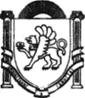 Республика Крым Белогорский районАдминистрация Васильевского сельского поселенияГлава администрации сельского поселенияПОСТАНОВЛЕНИЕ28 сентября 2020 г.	  	№185Об утверждении Административного регламента предоставления муниципальной услуги «Утверждение схемы расположения земельного участка на кадастровом плане территории»Руководствуясь Федеральным законом от 06.10.2003 №131-ФЗ «Об общих принципах организации местного самоуправления в Российской Федерации», Федеральным законом от 27.07.2010 №210-ФЗ «Об организации предоставления государственных и муниципальных услуг», Федеральным законом от 02.05.2006 №59-ФЗ «О порядке рассмотрения обращений граждан Российской Федерации»,  Градостроительным кодексом Российской Федерации от 29.12.2004 № 190-ФЗ,  Гражданским кодексом Российской Федерации, от 30.11.1994 № 51-ФЗ, Земельным кодексом Российской Федерации от 25.10.2001 № 136-ФЗ, Администрация Васильевского сельского поселенияПОСТАНОВЛЯЕТ1. Утвердить Административный регламент предоставления муниципальной услуги «Утверждение схемы расположения земельного участка на кадастровом плане территории».2. Постановления администрации Васильевского сельского поселения №33 от 24.03.2017 «Об утверждении Административного регламента предоставления муниципальной услуги «Утверждение схем границ земельных участков на кадастровом плане или кадастровой карте территории и передачу земельного участка в собственность», №67 от 15.06.2016 г «Об утверждении административного регламента предоставления муниципальной услуги «Утверждение схем границ земельных участков на кадастровом плане или кадастровой карте территории и передача земельных участков в аренду, пользование( бессрочное), безвозмездное»  считать утратившими силу.3. Настоящее постановление обнародовать путем размещения на информационном стенде в помещении здания администрации Васильевского сельского поселения Белогорского района Республики Крым и на официальном сайте муниципального образования.4. Настоящее постановление вступает в силу с момента его обнародования.Глава администрацииВасильевского сельского поселения 					В.Д. Франгопулов Административный регламент предоставления муниципальной услуги «Утверждение схемы расположения земельного участка на кадастровом плане территории»I. Общие положения1. Предмет регулирования административного регламента1.1. Административный регламент предоставления муниципальной услуги «Утверждение схемы расположения земельного участка на кадастровом плане территории» (далее – Административный регламент) определяет порядок и стандарт предоставления муниципальной услуги, сроки и последовательность действий по её исполнению администрации Васильевского сельского поселения Белогорского района Республики Крым (далее – Орган). Настоящий Административный регламент разработан в целях повышения качества предоставления и исполнения муниципальной услуги, в том числе:- упорядочения административных процедур (действий);- сокращения количества документов, предоставляемых гражданами для предоставления муниципальной услуги;- установления ответственности должностных лиц Органа, предоставляющих муниципальную услугу, за несоблюдение ими требований Административного регламента при выполнении административных процедур (действий).Схема расположения земельного участка подготавливается в отношении земельного участка или земельных участков, образуемых в соответствии с требованиями Земельного кодекса Российской Федерации.Схема расположения земельного участка утверждается в отношении земельных участков, находящихся в муниципальной собственности.2. Круг заявителей при предоставлении муниципальной услуги3.1. Порядок получения информации по вопросам предоставления муниципальной услуги и услуг, которые являются необходимыми и обязательными для предоставления муниципальной услуги:1) публичное письменное консультирование (посредством размещения информации):- на официальном веб - сайте Органа и Государственного бюджетного учреждения Республики Крым «Многофункциональный центр предоставления государственных и муниципальных услуг» (далее – ГБУ РК «МФЦ»);- в федеральной государственной информационной системе «Единый портал государственных и муниципальных услуг (функций)» (далее – ЕПГУ) и в государственной информационной системе «Портал государственных и муниципальных услуг Республики Крым» (далее – РПГУ);- на информационных стендах, в местах предоставления муниципальной услуги Органа и многофункционального центра предоставления государственных и муниципальных услуг (далее – многофункциональный центр);2) индивидуальное консультирование по справочным телефонным номерам Органа и многофункциональный центр;3) индивидуальное консультирование по почте, в том числе посредством электронной почты (в случае поступления соответствующего запроса в Орган или многофункциональный центр);4) посредством индивидуального устного информирования.3.2. Публичное письменное консультирование осуществляется путем размещения информационных материалов на информационных стендах в местах предоставления муниципальной услуги, публикации информационных материалов в средствах массовой информации, включая публикацию на официальном сайте Органа и ГБУ РК «МФЦ», ЕПГУ, РПГУ. Консультирование путем публикации информационных материалов на официальных сайтах, в средствах массовой информации регионального уровня осуществляется Органом. На информационных стендах Органа, в местах предоставления муниципальной услуги, размещается следующая информация:- исчерпывающая информация о порядке предоставления муниципальной услуги;- выдержки из Административного регламента и приложения к нему;- номера кабинетов, в которых предоставляется муниципальная услуга; фамилии, имена, отчества (последнее - при наличии) и должности соответствующих должностных лиц, режим приема ими заявителей;- адрес официального сайта ГБУ РК «МФЦ», на котором можно узнать адрес и графики работы многофункциональных центров;- выдержки из нормативных правовых актов по наиболее часто задаваемым вопросам;- исчерпывающий перечень документов, необходимых в соответствии с нормативными правовыми актами для предоставления муниципальной услуги;- формы заявлений;- перечень оснований для отказа в предоставлении муниципальной услуги;- порядок обжалования решений, действий или бездействия должностных лиц, предоставляющих муниципальную услугу.3.3. Сектор информирования и ожидания многофункциональных центров включает в себя:а) информационные стенды или иные источники информирования, содержащие актуальную и исчерпывающую информацию, необходимую для получения государственных и муниципальных услуг, в том числе:перечень государственных и муниципальных услуг, предоставление которых организовано в многофункциональном центре;сроки предоставления государственных и муниципальных услуг;размеры государственной пошлины и иных платежей, уплачиваемых заявителем при получении государственных и муниципальных услуг, порядок их уплаты;информацию о дополнительных (сопутствующих) услугах, а также об услугах, необходимых и обязательных для предоставления государственных и муниципальных услуг, размерах и порядке их оплаты;порядок обжалования действий (бездействия), а также решений органов, предоставляющих государственные услуги, и органов, предоставляющих муниципальные услуги, государственных и муниципальных служащих, многофункциональных центров, работников многофункциональных центров;информацию о предусмотренной законодательством Российской Федерации и Республики Крым ответственности должностных лиц органов, предоставляющих государственные услуги, должностных лиц органов, предоставляющих муниципальные услуги, работников многофункционального центра, работников привлекаемых организаций за нарушение порядка предоставления государственных и муниципальных услуг;информацию о порядке возмещения вреда, причиненного заявителю в результате ненадлежащего исполнения либо неисполнения многофункциональным центром или его работниками, а также привлекаемыми организациями или их работниками обязанностей, предусмотренных законодательством Российской Федерации и Республики Крым;режим работы и адреса иных многофункциональных центров и привлекаемых организаций, находящихся на территории Республики Крым;иную информацию, необходимую для получения государственной и муниципальной услуги;б) не менее одного окна (рабочего места), оборудованного персональным компьютером с возможностью доступа к информационным системам, печатающим и сканирующим устройством, электронной системой управления очередью и предназначенного для информирования заявителей о порядке предоставления государственных и муниципальных услуг, о ходе рассмотрения запросов о предоставлении государственных и муниципальных услуг, а также для предоставления иной информации, в том числе указанной в подпункте «а» настоящего пункта. Окна (рабочие места), созданные в соответствии с настоящим подпунктом, не являются окнами приема и выдачи документов;в) программно-аппаратный комплекс, обеспечивающий доступ заявителей к ЕПГУ, РПГУ, а также к информации о государственных и муниципальных услугах, предоставляемых в многофункциональном центре;г) стулья, кресельные секции, скамьи (банкетки) и столы (стойки) для оформления документов с размещением на них форм (бланков) документов, необходимых для получения государственных и муниципальных услуг;д) электронную систему управления очередью.3.4. Индивидуальное консультирование по телефону не должно превышать 10 минут. Ответ на телефонный звонок должен начинаться с информации о наименовании Органа, многофункционального центра, в который позвонил гражданин, фамилии, имени, отчестве (при наличии) и должности специалиста, осуществляющего индивидуальное консультирование по телефону. Консультации общего характера (о местонахождении, графике работы, требуемых документах) также предоставляются с использованием средств автоинформирования (при наличии). При автоинформировании обеспечивается круглосуточное предоставление справочной информации. 3.5. Индивидуальное консультирование по почте (по электронной почте).При индивидуальном консультировании по почте ответ на обращение заинтересованного лица направляется почтой в адрес заинтересованного лица. Ответ направляется в письменном виде, электронной почтой либо через веб – сайт Органа в зависимости от способа обращения заинтересованного лица или способа доставки ответа, указанного в письменном обращении (в случае обращения в форме электронного документа в срок, установленный законодательством Российской Федерации). Датой получения обращения является дата регистрации входящего обращения в Органе или многофункциональном центре.3.6. Время ожидания заявителя при индивидуальном консультировании при личном обращении не должно превышать 15 минут.Индивидуальное консультирование при личном обращении каждого заявителя должностным лицом Органа или работником многофункционального центра не должно превышать 10 минут.3.7. Должностное лицо Органа, предоставляющего муниципальную услугу, работник многофункционального центра, при ответе на обращения заявителей:- при устном обращении заявителя (по телефону или лично) могут дать ответ самостоятельно. В случаях, когда должностное лицо Органа, работник многофункционального центра не может самостоятельно ответить на заданный при телефонном обращении вопрос, телефонный звонок должен быть переадресован (переведен) другому должностному лицу или обратившемуся лицу сообщается телефонный номер, по которому можно получить необходимую информацию;- при ответе на телефонные звонки, устные и письменные обращения должны отвечать вежливо и корректно;- при ответе на телефонные звонки должностное лицо Органа, работник многофункционального центра, осуществляющие консультирование, должны назвать фамилию, имя, отчество (последнее - при наличии), занимаемую должность и наименование Органа. По результатам консультирования должностное лицо, осуществляющее консультирование, должно кратко подвести итоги и перечислить заявителю меры, которые необходимо предпринять;- ответы на письменные обращения даются в простой, четкой и понятной форме в письменном виде и должны содержать:ответы на поставленные вопросы;должность, фамилию и инициалы лица, подписавшего ответ;фамилию и инициалы исполнителя;наименование структурного подразделения-исполнителя;номер телефона исполнителя;- не вправе осуществлять консультирование заявителей, выходящее за рамки информирования о стандартных процедурах и условиях оказания муниципальной услуги и влияющее прямо или косвенно на индивидуальные решения заявителей.3.8. На ЕПГУ, РПГУ и официальном сайте Органа размещается следующая информация:1) исчерпывающий перечень документов, необходимых для предоставления муниципальной услуги, требования к оформлению указанных документов, а также перечень документов, которые заявитель вправе предоставить по собственной инициативе;2) круг заявителей;3) срок предоставления муниципальной услуги;4) результаты предоставления муниципальной услуги, порядок представления документа, являющегося результатом предоставления муниципальной услуги;5) размер государственной пошлины, взимаемой за предоставление муниципальной услуги;6) исчерпывающий перечень оснований для приостановления или отказа в предоставлении муниципальной услуги;7) о праве заявителя на досудебное (внесудебное) обжалование действий (бездействия) и решений, принятых (осуществляемых) в ходе предоставления муниципальной услуги;8) формы заявлений (уведомлений, сообщений), используемые при предоставлении муниципальной услуги.Информация на ЕПГУ, РПГУ о порядке и сроках предоставления муниципальной услуги на основании сведений, содержащихся в федеральной государственной информационной системе «Федеральный реестр государственных и муниципальных услуг (функций)», предоставляется заявителю бесплатно.Доступ к информации о сроках и порядке предоставления услуги осуществляется без выполнения заявителем каких – либо требований, в т.ч. без использования программного обеспечения, установка которого на технические средства заявителя требует заключения лицензионного или иного соглашения с правообладателем программного обеспечения, предусматривающего взимание платы, регистрацию или авторизацию заявителя или предоставление им персональных данных.3.9. Сведения о ходе предоставления муниципальной услуги заявитель вправе получить при личном, письменном обращении в Орган, предоставляющий услугу, а также посредством телефонной связи Органа. Кроме того, сведения о ходе предоставления муниципальной услуги заявитель вправе получить посредством РПГУ (для заявлений, поданных посредством РПГУ), электронной почты Органа.3.10. Справочная информация подлежит обязательному размещению на ЕПГУ, РПГУ, официальном сайте Органа, предоставляющего муниципальную услугу и является доступной для заявителя. Орган, предоставляющий муниципальную услугу обеспечивает размещение и актуализацию справочной информации в электронном виде посредством ЕПГУ, РПГУ, официального сайта Органа. К справочной информации относится:- место нахождения и графики работы Органа, предоставляющего муниципальную услугу, его структурных подразделений, предоставляющих муниципальную услугу, государственных и муниципальных органов и организаций, обращение в которые необходимо для получения муниципальной услуги, а также отделений (центров) многофункционального центра;- справочные телефоны структурных подразделений Органа, предоставляющего муниципальную услугу, организаций, участвующих в предоставлении муниципальной услуги, в том числе номер телефона-автоинформатора (при наличии);- адреса официального сайта Органа, предоставляющего муниципальную услугу, расположенного на Портале Правительства Республики Крым, а также электронной почты и (или) формы обратной связи в сети «Интернет».Информация о предоставлении муниципальной услуги должна быть доступна для инвалидов.II. Стандарт предоставления муниципальной услуги4. Наименование муниципальной услуги4.1. Утверждение схемы расположения земельного участка на кадастровом плане территории.5. Наименование органа, предоставляющего муниципальную услугу5.1. Муниципальную услугу предоставляет  Администрация Васильевского сельского поселения Белогорского района Республики КрымСтруктурное подразделение Органа предоставляющего муниципальную услугу: сектор по оказанию муниципальных услуг, делопроизводству, кадрам и землеустройству При предоставлении муниципальной услуги Орган взаимодействует с:Межрайонная ИФНС России № 5 по Республике Крым;Белогорский районный отдел Государственного комитета по государственной регистрации и кадастру;Министерство экологии и природных ресурсов Республики Крым;Министерство культуры Республики Крым;Государственный комитет по водному хозяйству и мелиорации Республики Крым;5.2. Для получения услуг, которые являются обязательными и необходимыми для предоставления муниципальной услуги заявитель обращается в:Федеральная служба государственной регистрации, кадастра и картографии (далее- Росреестр);Иные организации, осуществляющие подготовку схемы расположения земельного участка на кадастровом плане территории.5.3. Муниципальная услуга может предоставляться в многофункциональном центре в части: - приема, регистрации и передачи в Орган, предоставляющий услугу заявления и документов, необходимых для предоставления муниципальной услуги;- информирования о порядке предоставления муниципальной услуги, о ходе выполнения - запроса о предоставлении муниципальной услуги;- выдачи результата предоставления муниципальной услуги.5.4. Запрещено требовать от заявителя осуществления действий, в том числе согласований, необходимых для получения муниципальной услуги и связанных с обращением в иные государственные органы и организации, за исключением получения услуг и получения документов и информации, предоставляемых в результате предоставления таких услуг, включенных в перечни, указанные в части первой статьи 9 Федерального закона от 27 июля 2010 года № 210-ФЗ «Об организации предоставления государственных и муниципальных услуг» (далее – Федеральный закон №210-ФЗ).6. Описание результата предоставления муниципальной услуги6.1. Результатом предоставления муниципальной услуги является:- решение об утверждении схемы расположения земельного участка на кадастровом плане территории (Приложение №2 к Административному регламенту);- решение об отказе в утверждении схемы расположения земельного участка на кадастровом плане территории (Приложение №3 к Административному регламенту); Схема расположения земельного участка утверждается решением органа местного самоуправления, уполномоченного на предоставление находящихся в муниципальной собственности земельных участков, если иное не предусмотрено настоящим Земельным Кодексом Российской Федерации.7. Срок предоставления муниципальной услуги7.1. Общий срок предоставления муниципальной услуги – 30 календарных дней со дня представления в Орган документов, обязанность по предоставлению которых возложена на заявителя. В случае представления заявителем документов через многофункциональный центр или направления запроса в электронном виде, посредством РПГУ, срок предоставления муниципальной услуги исчисляется со дня поступления (регистрации) документов в Орган. Многофункциональный центр обеспечивает передачу заявления и документов в Орган в срок, не превышающих 2 рабочих дней, следующих за днем приема документов в многофункциональном центре.7.2. Срок выдачи (направления) результата предоставления муниципальной услуги заявителю составляет не более 3 календарных дней со дня принятия соответствующего решения Органом.7.3. Передача в многофункциональный центр результата предоставления муниципальной услуги по заявлениям, поступившим через многофункциональный центр, осуществляется не позднее 2 рабочих дней, следующих за днем окончания, установленного действующим законодательством срока предоставления муниципальной услуги.Многофункциональный центр осуществляет выдачу заявителю результата предоставления муниципальной услуги в течении срока хранения готового результата, предусмотренного соглашением о взаимодействии между многофункциональным центром и Органом.8. Перечень нормативных правовых актов, регулирующих отношения, возникающие в связи с предоставлением муниципальной услуги8.1. Перечень нормативных правовых актов, регулирующих предоставление муниципальной услуги размещен на ЕПГУ, РПГУ и официальном сайте Органа.Перечень нормативных правовых актов, регулирующих предоставление муниципальной услуги размещен на официальном сайте администрации Васильевского сельского поселения Белогорского района Республики Крым (https://belogorskiy.rk.gov.ru/ru/structure/284), размещенного на Портале Правительства Республики Крым, в федеральном реестре, на ЕПГУ, РПГУ.9. Исчерпывающий перечень документов, необходимых в соответствии с нормативными правовыми актами для предоставления муниципальной услуги и услуг, которые являются необходимыми и обязательными для предоставления муниципальной услуги, подлежащих предоставлению заявителем, в том числе в электронной форме9.1. Перечень документов, обязательных к предоставлению заявителем, для утверждения схемы расположения земельного участка или земельных участков на кадастровом плане территории: 1) Заявление на предоставление муниципальной услуги, подписанное непосредственно Заявителем (Приложение № 1 к настоящему Административному регламенту);В случае представления заявления в Орган в электронной форме, заявление и прилагаемые к ним документы предоставляются в Орган путем заполнения формы запроса, размещенной на официальном сайте Органа, посредством РПГУ, направляются в виде файлов в формате XML (далее - XML-документ), созданных с использованием XML-схем и обеспечивающих считывание и контроль представленных данных. Заявления представляются в Орган в виде файлов в формате doc, docx, txt, xls, xlsx, rtf, если указанные заявления предоставляются в форме электронного документа посредством электронной почты.2) Документ, удостоверяющий личность Заявителя (представителя заявителя);3) Документ, подтверждающий полномочия представителя Заявителя, уполномоченного на подачу документов и получение результата оказания муниципальной услуги (в случае обращения представителя заявителя);4) Документ, подтверждающий полномочия юридического лица;5) Согласие заявителей на обработку персональных данных6) Схема расположения земельного участка или земельных участков на кадастровом плане территории.Схемой расположения земельного участка определяются проектируемые местоположение границ и площадь земельного участка или земельных участков, которые предполагается образовать и (или) изменить.Схема расположения земельного участка подготавливается на основе сведений государственного кадастра недвижимости об определенной территории (кадастрового плана территории). При подготовке схемы расположения земельного участка учитываются материалы и сведения:утвержденных документов территориального планирования;правил землепользования и застройки;проектов планировки территории;землеустроительной документации;положения об особо охраняемой природной территории;о зонах с особыми условиями использования территории;о земельных участках общего пользования и территориях общего пользования, красных линиях;о местоположении границ земельных участков,о местоположении зданий, сооружений (в том числе размещение которых предусмотрено государственными программами Российской Федерации, государственными программами Республики Крым, адресными инвестиционными программами), объектов незавершенного строительства.Подготовка схемы расположения земельного участка в форме электронного документа может осуществляться с использованием официального сайта федерального органа исполнительной власти, уполномоченного в области государственного кадастрового учета недвижимого имущества и ведения государственного кадастра недвижимости, в информационно-телекоммуникационной сети "Интернет" (далее - официальный сайт Росреестра) или с использованием иных технологических и программных средств.В случае если подготовку схемы расположения земельного участка обеспечивает гражданин в целях образования земельного участка для его предоставления такому гражданину без проведения торгов, подготовка данной схемы может осуществляться по выбору указанного гражданина в форме электронного документа или в форме документа на бумажном носителе.Содержание схемы расположения земельного участка в форме электронного документа должно соответствовать содержанию схемы расположения земельного участка в форме документа на бумажном носителе.В целях направления решения (соглашения) об утверждении схемы расположения земельного участка и схемы расположения земельного участка в Росреестр, в соответствии с пунктом 20 статьи 11.10 Земельного кодекса для отображения сведений на кадастровых картах, предназначенных для использования неограниченным кругом лиц, схема расположения земельного участка изготавливается в форме электронного документа, в котором местоположение границ земельного участка или земельных участков, которые предполагается образовать и (или) изменить, должно соответствовать местоположению границ земельного участка или земельных участков, указанному в схеме расположения земельного участка, подготовленной в форме документа на бумажном носителе, за исключением случаев, установленных Земельным кодексом.В схеме расположения земельного участка приводятся:условный номер каждого земельного участка, образуемого в соответствии со схемой расположения земельного участка (в случае, если предусматривается образование двух и более земельных участков);проектная площадь каждого земельного участка, образуемого в соответствии со схемой расположения земельного участка;список координат характерных точек границы каждого образуемого в соответствии со схемой расположения земельного участка в системе координат, применяемой при ведении государственного кадастра недвижимости;изображение границ образуемого земельного участка или образуемых земельных участков, изображение границ учтенных земельных участков, в том числе исходных земельных участков, надписи (включая кадастровые номера земельных участков, условные номера образуемых участков, кадастровый номер кадастрового квартала, систему координат), условные обозначения, примененные при подготовке изображения (далее - графическая информация);сведения об утверждении схемы расположения земельного участка: в случае утверждения схемы расположения земельного участка решением уполномоченного органа указываются наименование вида документа об утверждении схемы расположения земельного участка (приказ, постановление, решение и тому подобное), наименование уполномоченного органа, дата, номер документа об утверждении схемы расположения земельного участка; в случае утверждения схемы соглашением между уполномоченными органами указываются наименование вида документа об утверждении схемы расположения земельного участка (соглашение), наименования уполномоченных органов, дата (даты), номер (номера) соглашения о перераспределении земельных участков.В случае подготовки схемы расположения земельного участка с использованием официального сайта графическая информация приводится на картографической основе государственного кадастра недвижимости. В случае отсутствия картографической основы в содержании раздела КПТ.2.1 "План (чертеж, схема) земельных участков, зданий, сооружений, объектов незавершенного строительства, расположенных в кадастровом квартале" кадастрового плана территории (далее - раздел КПТ.2.1) при подготовке схемы расположения земельного участка с использованием иных технологических и программных средств для отображения графической информации дополнительно в качестве картографической основы могут применяться не содержащие сведения ограниченного доступа картографические материалы, в том числе включенные в картографо-геодезические фонды, в масштабе, обеспечивающем читаемость графической информации, и в системе координат, применяемой при ведении государственного кадастра недвижимости, с учетом указанных в пункте 4 Требований материалов и сведений. При подготовке схемы расположения земельного участка на бумажном носителе при отсутствии картографической основы в разделе КПТ.2.1 графическая информация дополняется схематичным отображением границ территорий общего пользования, красных линий, а также местоположения объектов естественного или искусственного происхождения, облегчающих ориентирование на местности (реки, овраги, автомобильные и железные дороги, линии электропередачи, иные сооружения, здания, объекты незавершенного строительства).Если схемой расположения земельного участка предусматривается образование из земельного участка двух и более земельных участков, условный номер образуемого участка включает в себя кадастровый номер земельного участка, из которого предусматривается образование земельных участков, обозначение образуемого участка в виде заглавных букв "ЗУ" и порядкового номера образуемого участка в пределах определенной схемы расположения земельного участка, записанного арабскими цифрами. В случае образования двух и более земельных участков из земель, находящихся в муниципальной собственности, или путем перераспределения земельных участков условный номер включает в себя кадастровый номер кадастрового квартала, в котором образуемый земельный участок расположен целиком, обозначение образуемого участка в виде заглавных букв "ЗУ" и порядкового номера образуемого участка в пределах определенной схемы расположения земельного участка, записанного арабскими цифрами. Разделитель составных частей условного номера - двоеточие (знак ":").Проектная площадь образуемого земельного участка вычисляется с использованием технологических и программных средств, в том числе размещенных на официальном сайте, полученная при проведении кадастровых работ площадь образуемого земельного участка может превышать проектную площадь не более чем на десять процентов.Список координат характерных точек границы каждого образуемого земельного участка приводится в схеме расположения земельного участка в случае ее подготовки с использованием технологических и программных средств, в том числе размещенных на официальном сайте.Если схемой расположения земельного участка предусматривается образование двух и более земельных участков, сведения о каждом образуемом земельном участке, за исключением графической информации, приводятся в схеме расположения последовательно. Графическая информация приводится в отношении всех образуемых земельных участков.Схема расположения земельного участка в форме электронного документа формируется в виде файлов в формате XML, созданных с использованием XML-схем, размещаемых на официальном сайте, а также в формате HTML. Графическая информация формируется в виде файла в формате PDF в полноцветном режиме с разрешением не менее 300 dpi, качество которого должно позволять в полном объеме прочитать (распознать) графическую информацию.Создание XML-схем осуществляется в соответствии с техническими требованиями к взаимодействию информационных систем в единой системе межведомственного электронного взаимодействия, утверждаемыми в соответствии с пунктом 3 постановления Правительства Российской Федерации от 8 сентября 2010 г. N 697 "О единой системе межведомственного электронного взаимодействия".XML-схемы, используемые для формирования файлов схемы расположения земельного участка в форме электронного документа в формате XML, признаются введенными в действие со дня их размещения на официальном сайте.При изменении нормативных правовых актов, устанавливающих требования к подготовке или форму схемы расположения земельного участка, Росреестр изменяет XML-схему, обеспечивая при этом возможность публичного доступа к текущей актуальной версии и предыдущим (утратившим актуальность) версиям.Иные электронные документы (электронные образы документов), прилагаемые к заявлению, в том числе доверенности, направляются в виде файлов в форматах PDF, TIF.Качество предоставляемых электронных документов (электронных образов документов) в форматах PDF, TIF должно позволять в полном объеме прочитать текст документа и распознать реквизиты документа. 9.2. Заявление предоставляется в единственном экземпляре. Документы, необходимые для предоставления муниципальной услуги, предоставляются в двух экземплярах, один из которых должен быть подлинником. Подлинник документа предоставляется только для просмотра в начале предоставления муниципальной услуги с обязательным возвратом заявителю. Допускается предоставление нотариально заверенной копии документа. Формы документов для заполнения могут быть получены заявителем при личном обращении в Орган или многофункциональный центр, в электронной форме на официальном веб-сайте Органа, ЕПГУ, РПГУ.9.3. В случае, если право собственности на земельный участок и (или) объекты недвижимости не зарегистрировано в Едином государственном реестре прав на недвижимое имущество и сделок с ним, заявитель дополнительно предоставляет для получения результата предоставления услуги по пункту 9.1:1) правоустанавливающие документы на земельный участок и (или) объекты недвижимости (подлинник или засвидетельствованные в нотариальном порядке копии).9.4. Заявителю предоставляется возможность подачи заявления в электронной форме посредством РПГУ. При направлении заявителем заявления о предоставлении муниципальной услуги посредством РПГУ, заявитель вправе предоставить в электронном виде иные документы, предусмотренные пунктами 9.1, 9.3. При направлении заявителем (представителем заявителя) заявления о предоставлении муниципальной услуги посредством РПГУ, документ, удостоверяющий личность заявителя не требуется, документ, подтверждающий полномочия представителя должен быть подписан усиленной квалифицированной подписью органа, выдавшего документ, либо нотариуса. В случае не предоставления вышеуказанных документов в электронном виде, заявителю посредством «Личного кабинета» на РПГУ направляется уведомление о необходимости предоставления полного комплекта документов в Орган, предоставляющий муниципальной услугу, на бумажном носителе, согласно установленного срока.10. Исчерпывающий перечень документов, необходимых в соответствии с нормативными правовыми актами для предоставления муниципальной услуги, которые находятся в распоряжении государственных органов, органов местного самоуправления и иных органов, участвующих в предоставлении муниципальной услуги, и которые заявитель вправе представить, в том числе в электронной форме10.1. Для предоставления муниципальной услуги, Орган посредством межведомственного информационного взаимодействия (без привлечения к этому заявителя), запрашивает следующие документы (в зависимости от цели обращения заявителя):1) Выписка из Единого государственного реестра юридических лиц (при обращении юридических лиц) (Межрайонная ИФНС России № 5 по Республике Крым);2) Выписка из Единого государственного реестра индивидуальных предпринимателей (при обращении индивидуальных предпринимателей) (Межрайонная ИФНС России № 5по Республике Крым;3) Правоустанавливающие документы на земельный участок и (или) объекты недвижимости (при наличии), (Белогорский районный отдел Государственного комитета по государственной                   регистрации и кадастру и) (для определения правообладателя объекта и проверки полномочий);4) Выписка об основных характеристиках и зарегистрированных правах на здание, сооружение, расположенное на испрашиваемом земельном участке, (Белогорский районный отдел Государственногокомитета по                      
     государственной регистрации и кадастру) (для получения информации о правообладателе зданий, сооружений если есть на земельном участке расположены здания, сооружения); 5) Согласование (заключение) о ненахождении земельного участка на землях особо охраняемых территорий и объектов или лесного фонда (Министерство экологии и природных ресурсов Республики Крым) (для исключения вероятности нахождения земельного участка в границах особо охраняемых территорий и объектов или в границах лесного фонда) (при необходимости);6) Согласование (заключение) о наличии (отсутствии) расположенных в границах земельного участка объектов культурного наследия, занесенных в единый государственный реестр объектов культурного наследия (памятников истории и культуры) народов Российской Федерации с указанием исторического названия объекта культурного наследия и его фактического использования, наименования органа государственной власти, принявшего решение о включении выявленного объекта культурного наследия в реестр, наименование нормативного правового акта, даты и номера его принятия регистрационного номера и даты постановки объекта культурного наследи на учет в реестр (Министерство культуры Республики Крым (для исключения вероятности нахождения земельного участка в границах объектов культурного наследия) (при необходимости);7) Согласование (заключение) на предмет расположения земельного участка вблизи водных объектов (Государственный комитет по водному хозяйству и мелиорации Республики Крым) (для исключения вероятности нахождения земельного участка в границах водного фонда) (при необходимости).10.2. Заявитель вправе, по собственной инициативе предоставить документы, предусмотренные подпунктом 1 – 9 пункта 10.1. Административного регламента. Не предоставление вышеуказанных документов не является причиной для отказа в предоставлении муниципальной услуги.11. Указание на запрет требовать от заявителя11.1. Орган, предоставляющий муниципальную услугу не вправе:- требовать от заявителя представления документов и сведений, не относящихся к территориальному размещению, внешнему виду и техническим параметрам рекламной конструкции, а также взимать помимо государственной пошлины дополнительную плату за подготовку, оформление, выдачу разрешения и совершение иных связанных с выдачей разрешения действий;- отказывать в приеме запроса и иных документов, необходимых для предоставления муниципальной услуги, в случае, если запрос и документы, необходимые для предоставления муниципальной услуги, поданы в соответствии с информацией о сроках и порядке предоставления муниципальной услуги, опубликованной на ЕПГУ, РПГУ, на официальном сайте Органа, предоставляющего муниципальную услугу, организаций, участвующих в предоставлении муниципальной услуги;- отказывать в предоставлении муниципальной услуги в случае, если запрос и документы, необходимые для предоставления муниципальной услуги, поданы в соответствии с информацией о сроках и порядке предоставления муниципальной услуги, опубликованной на ЕПГУ, РПГУ, на официальном сайте Органа, предоставляющего муниципальную услугу, организаций, участвующих в предоставлении муниципальной услуги;- требовать от заявителя совершения иных действий, кроме прохождения идентификации и аутентификации в соответствии с нормативными правовыми актами Российской Федерации, указания цели приема, а также предоставления сведений, необходимых для расчета длительности временного интервала, который необходимо забронировать для приема;- требовать представления документов и информации или осуществления действий, представление или осуществление которых не предусмотрено нормативными правовыми актами, регулирующими отношения, возникающие в связи с предоставлением муниципальных услуг;- требовать представления документов и информации, которые в соответствии с нормативными правовыми актами Российской Федерации и Республики Крым, муниципальными правовыми актами находятся в распоряжении Органа, предоставляющего муниципальную услугу, иных государственных органов, органов местного самоуправления и (или) подведомственных организаций, участвующих в предоставлении государственных или муниципальных услуг, за исключением документов, указанных в части 6 статьи 7 Федерального закона № 210-ФЗ;- требовать от заявителя предоставления документов, подтверждающих внесение заявителем платы за предоставление муниципальной услуги;- требовать от заявителя осуществления действий, в том числе согласований, необходимых для получения муниципальной услуги и связанных с обращением в иные государственные органы, органы местного самоуправления, организации, за исключением получения услуг и получения документов и информации, предоставляемых в результате предоставления таких услуг, включенных в перечни, указанные в части 1 статьи 9 Федерального закона № 210-ФЗ;- требовать от заявителя представления документов и информации, отсутствие и (или) недостоверность которых не указывались при первоначальном отказе в приеме документов, необходимых для предоставления муниципальной услуги, либо в предоставлении муниципальной услуги, за исключением случаев, предусмотренных подпунктами «а» - «г» пункта 4 части 1 статьи 7 Федерального закона № 210-ФЗ.12. Исчерпывающий перечень оснований для отказа в приеме документов, необходимых для предоставления муниципальной услуги12.1. Основания для отказа в приеме документов необходимых для предоставления муниципальной услуги:1) заявитель не соответствует требованиям, указанным в п. 2.1. Административного регламента; 2) наличие в заявлении и прилагаемых к заявлению документах неоговоренных исправлений, серьезных повреждений, не позволяющих однозначно истолковать их содержание, подчисток либо приписок, зачеркнутых слов; 3) текст заявления не поддается прочтению; 4) отсутствие в заявлении сведений о заявителе, подписи заявителя;12.2. Основанием для отказа в приеме к рассмотрению обращения за получением муниципальной услуги в электронном виде является наличие повреждений файла, не позволяющих получить доступ к информации, содержащейся в документе.12.3. Основанием для отказа в приеме документов заявителя работником многофункционального центра является отсутствие либо отказ в предоставлении заявителем  оригинала документа, удостоверяющего личность заявителя, представителя заявителя, а также предоставление недействительного документа, удостоверяющего личность заявителя.13. Исчерпывающий перечень оснований для приостановления или отказа в предоставлении муниципальной услуги13.1. Основания для приостановления предоставления муниципальной услуги не предусмотрены.13.2. Основаниями для отказа в предоставлении муниципальной услуги являются:1) не предоставление определенных пунктами 9.1, 9.3 Административного регламента документов;2) несоответствие представленных документов требованиям действующего законодательства.3) несоответствие схемы расположения земельного участка ее форме, формату или требованиям к ее подготовке, которые установлены в соответствии с пунктом 12 статьи 11.10 Земельного кодекса Российской Федерации;4) полное или частичное совпадение местоположения земельного участка, образование которого предусмотрено схемой его расположения, с местоположением земельного участка, образуемого в соответствии с ранее принятым решением об утверждении схемы расположения земельного участка, срок действия которого не истек;5) разработка схемы расположения земельного участка с нарушением предусмотренных статьей 11.9 Земельного кодекса Российской Федерации требований к образуемым земельным участкам;6) несоответствие схемы расположения земельного участка утвержденному проекту планировки территории, землеустроительной документации, положению об особо охраняемой природной территории;7) расположение земельного участка, образование которого предусмотрено схемой расположения земельного участка, в границах территории, для которой утвержден проект межевания территории.14. Перечень услуг, которые являются необходимыми и обязательными для предоставления муниципальной услуги14.1. Услуги, которые являются необходимыми и обязательными для предоставления муниципальной услуги отсутствуют.15. Порядок, размер и основания взимания государственной пошлины или иной платы, взимаемой за предоставление муниципальной услуги15.1. Плата за предоставление муниципальной услуги не взимается.16. Порядок, размер и основания взимания платы за предоставление услуг, которые являются необходимыми и обязательными для предоставления муниципальной услуги16.1. Плата за предоставление услуг, которые являются необходимыми и обязательными для предоставления муниципальной услуги не взимается.17. Максимальный срок ожидания заявителя в очереди при подаче запроса о предоставлении муниципальной услуги и при получении результата предоставления муниципальной услуги17.1. Время ожидания заявителя в очереди при подаче запроса о предоставлении муниципальной услуги и при получении результата предоставления муниципальной услуги не должно превышать 15 минут.18. Срок и порядок регистрации запроса заявителя о предоставлении муниципальной услуги, в том числе в электронной форме18.1. Регистрация заявления, поступившего в Орган, осуществляется в течение 1 рабочего дня, с даты его получения должностным лицом Органа. Регистрация осуществляется путем проставления отметки на заявлении (дата приема, входящий номер) и регистрации заявления в журнале регистрации. 18.2. Заявление и документы, подаваемые через многофункциональный центр, передаются в Орган в срок, не превышающий 2 рабочих дней, со дня их поступления в многофункциональный центр, и регистрируются Органом в этот же день.18.3. При направлении заявителем заявления о предоставлении муниципальной услуги в электронной форме посредством РПГУ, Орган в течение 3 рабочих дней со дня получения указанного заявления направляет заявителю уведомление в «личный кабинет» на РПГУ, о необходимости представления в Орган документов, указанных в пунктах 9.1. настоящего Административного регламента, на бумажных носителях с указанием даты, времени их предоставления и места нахождения Органа.19. Требования к помещениям, в которых предоставляется муниципальная услуга, к залу ожидания, местам для заполнения запросов о предоставлении муниципальной услуги, информационным стендам с образцами их заполнения и перечнем документов, необходимых для предоставления муниципальной услуги, в том числе к обеспечению доступности для инвалидов указанных объектов в соответствии с законодательством Российской Федерации о социальной защите инвалидов19.1. В целях обеспечения конфиденциальности сведений ведется прием только одного заявителя. Одновременное консультирование и (или) прием двух и более заявителей не допускается.Рабочее место специалиста Органа (структурного подразделения Органа), непосредственно участвующего в предоставлении муниципальной услуги, должно быть оборудовано персональным компьютером с возможностью доступа к необходимым информационным базам данных, печатающим, ксерокопирующим и сканирующим устройствами, иметь информацию о фамилии, имени и отчестве специалиста, осуществляющего прием заявителей.Вход в здание Органа должен быть оборудован вывеской с указанием полного наименования Органа, адреса, номера телефона для справок, приемных дней.Заявители, обратившиеся в Орган, непосредственно информируются:- об исчерпывающем перечне документов, необходимых для предоставления муниципальной услуги, их комплектности;- о порядке оказания муниципальной услуги, в том числе о документах, не требуемых от заявителя при предоставлении муниципальной услуги; - о правильности оформления документов, необходимых для предоставления муниципальной услуги;- об источниках получения документов, необходимых для предоставления муниципальной услуги; - о порядке, сроках оформления документов, необходимых для предоставления муниципальной услуги, возможности их получения;- об исчерпывающем перечне оснований для отказа в предоставлении муниципальной услуги.19.2. Помещения, в которых предоставляется муниципальная услуга:- предпочтительно размещаются на нижних этажах зданий, или в отдельно стоящих зданиях, и должны быть оборудованы отдельным входом. Расположение выше первого этажа допускается при наличии в здании специально оборудованного лифта или подъемника для инвалидов и иных маломобильных групп населения. Входы в помещения оборудуются пандусами, расширенными проходами, позволяющими обеспечить беспрепятственный доступ инвалидов, включая инвалидов, использующих кресла-коляски;- должны соответствовать санитарно-гигиеническим, противопожарным требованиям и требованиям техники безопасности, а также обеспечивать свободный доступ к ним инвалидов и маломобильных групп населения;-  оборудуются световым информационным табло;- комплектуется необходимым оборудованием в целях создания комфортных условий для получателей муниципальной услуги;- должны быть оборудованы устройствами для озвучивания визуальной, текстовой информации, а также надписями, знаками и иной текстовой и графической информацией, выполненными рельефно-точечным шрифтом Брайля и на контрастном фоне, в соответствии с действующими стандартами выполнения и размещения таких знаков, а также визуальными индикаторами, преобразующими звуковые сигналы в световые, речевые сигналы в текстовую бегущую строку. Обеспечивается допуск сурдопереводчика и тифлосурдопереводчика.19.3. Требования к залу ожидания.Места ожидания должны быть оборудованы стульями, кресельными секциями, скамьями.Количество мест ожидания определяется исходя из фактической нагрузки и возможностей для их размещения.19.4. Требования к местам для заполнения запросов о предоставлении муниципальной услуги.Места для заполнения документов должны быть оборудованы стульями, столами (стойками) и обеспечены образцами заполнения документов, бланками заявлений и канцелярскими принадлежностями.19.5. Требования к информационным стендам с образцами их заполнения и перечнем документов, необходимых для предоставления муниципальной услуги.Места для информирования, предназначенные для ознакомления заявителей с информационными материалами, оборудуются информационными стендами.На информационных стендах или информационных терминалах размещается визуальная, текстовая и мультимедийная информация о порядке предоставления муниципальной услуги. Информационные стенды устанавливаются в удобном для граждан месте и должны соответствовать оптимальному зрительному и слуховому восприятию этой информации гражданами.19.6. Требования к обеспечению доступности для инвалидов в соответствии с законодательством Российской Федерации о социальной защите инвалидов:-  условия для беспрепятственного доступа к объектам, местам отдыха и к предоставляемым в них услугам;- возможность самостоятельного передвижения по территории, на которой расположен объект, входа в такие объекты и выхода из них, посадки в транспортное средство и высадки из него, в том числе с использованием кресла-коляски;- сопровождение инвалидов, имеющих стойкие расстройства функции зрения и самостоятельного передвижения, и оказание им помощи на объекте;-  содействие инвалиду при входе в здание и выходе из него, информирование инвалида о доступных маршрутах общественного транспорта;- дублирование необходимой для инвалидов звуковой и зрительной информации, а также надписей, знаков и иной текстовой и графической информации знаками, выполненными рельефно-точечным шрифтом Брайля, допуск сурдопереводчика и тифлосурдопереводчика;- допуск на объекты собаки-проводника при наличии документа, подтверждающего ее специальное обучение и выдаваемого по форме и в порядке, которые определяются федеральным органом исполнительной власти, осуществляющим функции по выработке и реализации государственной политики и нормативно-правовому регулированию в сфере социальной защиты населения;            - оказание должностными лицами, предоставляющими услугу, помощи инвалидам в преодолении барьеров, мешающих получению ими услуг наравне с другими лицами;            - выделение на всех парковках общего пользования, около объектов и мест отдыха,  не менее 10 процентов мест (но не менее одного места) для бесплатной парковки транспортных средств, управляемых инвалидами I, II групп, и транспортных средств, перевозящих таких инвалидов и (или) детей-инвалидов. На граждан из числа инвалидов III группы распространяются нормы настоящей части в порядке, определяемом Правительством Российской Федерации. На указанных транспортных средствах должен быть установлен опознавательный знак «Инвалид» и информация об этих транспортных средствах должна быть внесена в федеральный реестр инвалидов.- надлежащее размещение оборудования и носителей информации, необходимых для обеспечения беспрепятственного доступа инвалидов к объектам и услугам с учетом ограничений их жизнедеятельности.В случаях, если существующие объекты невозможно полностью приспособить с учетом потребностей инвалидов, до их реконструкции или капитального ремонта, принимаются согласованные с одним из общественных объединений инвалидов, осуществляющих свою деятельность на территории поселения, муниципального района, городского округа, минимальные меры для обеспечения доступа инвалидов к месту предоставления муниципальной услуги либо, когда это возможно, обеспечить предоставление необходимых услуг по месту жительства инвалида или в дистанционном режиме.19.7. Должностные лица, работающие с инвалидами, проходят инструктирование или обучение по вопросам, связанным с обеспечением доступности для них объектов социальной, инженерной и транспортной инфраструктур и услуг.20. Показатели доступности и качества муниципальной услуги20.1. Показателями доступности предоставления муниципальной услуги являются: - при предоставлении муниципальной услуги количество взаимодействий заявителя с должностными лицами Органа, ответственными за предоставление муниципальной услуги, не более 3-х раз, продолжительность каждого обращения не превышает 15 минут;- муниципальная услуга  по эктерриториальному принципу не предоставляется; возможность получения сведений о ходе предоставления муниципальной услуги посредством РПГУ (в случае подачи заявления в электронном виде через РПГУ), электронной почты, а также по справочным телефонам Органа, предоставляющего муниципальную услугу и личного посещения Органа, в установленное графиком работы время. Получение сведений о ходе предоставления муниципальной услуги путем использования РПГУ возможно в любое время с момента подачи документов;- муниципальная услуга предоставляется посредством многофункциональных центров в соответствии с действующим соглашением о взаимодействии, заключенном между Органом и ГБУ РК «МФЦ»;20.2. Качество предоставления муниципальной услуги характеризуется предоставлением муниципальной услуги в соответствии со стандартом предоставления муниципальной услуги, а также отсутствием: - безосновательных отказов в приеме заявлений о предоставлении муниципальной услуги от заявителей и в предоставлении муниципальной услуги;- нарушений сроков предоставления муниципальной услуги;- очередей при приеме заявлений о предоставлении муниципальной услуги от заявителей и выдаче результатов предоставления муниципальной услуги;- некомпетентности специалистов;- жалоб на действия (бездействие) либо некорректное, невнимательное отношение к заявителям специалистов, осуществляющих предоставление муниципальной услуги. 21. Иные требования, в том числе учитывающие особенности предоставления муниципальной услуги по экстерриториальному принципу (в случае, если муниципальная услуга предоставляется по экстерриториальному принципу) и особенности предоставления муниципальной услуги в электронной форме21.1. Указать особенности предоставления муниципальной услуги по экстерриториальному принципу (в случае, если муниципальная услуга предоставляется по экстерриториальному принципу).21.2. Особенности предоставления муниципальной услуги в электронном виде.Предоставление муниципальной услуги в электронной форме, посредством РПГУ, осуществляется после ее перевода в электронный вид в порядке, установленном действующим законодательством.Обращение за получением муниципальной услуги может осуществляться с использованием электронных документов, подписанных электронной подписью в соответствии с требованиями Федерального закона «Об электронной подписи» от 06.04.2011 № 63-ФЗ и требованиями Федерального закона №210-ФЗ.Запрос и иные документы, необходимые для предоставления муниципальной услуги, подписанные простой электронной подписью и поданные заявителем с соблюдением требований части 2 статьи 21.1 и части 1 статьи 5 Федерального закона «Об электронной подписи» и требованиями Федерального закона №210-ФЗ, признаются равнозначными запросу и иным документам, подписанным собственноручной подписью и представленным на бумажном носителе, за исключением случаев, если федеральными законами или иными нормативными правовыми актами установлен запрет на обращение за получением муниципальной услуги в электронной форме.В соответствии с пунктом 2(1) Правил определения видов электронной подписи, использование которых допускается при обращении за получением государственных и муниципальных услуг, утвержденных постановлением Правительства Российской Федерации от 25 июня 2012 г. № 634 «О видах электронной подписи, использование которых допускается при обращении за получением государственных и муниципальных услуг» заявитель - физическое лицо вправе использовать простую электронную подпись в случае, если идентификация и аутентификация заявителя - физического лица осуществляются с использованием единой системы идентификации и аутентификации, при условии, что при выдаче ключа простой электронной подписи личность физического лица установлена при личном приеме. 21.3. Заявление и документы, указанные в пунктах 9.1, 9.3 настоящего Административного регламента, представленные в форме электронного документа через РПГУ подписываются заявителем либо представителем заявителя с использованием простой электронной подписи (автоматически) или усиленной квалифицированной электронной подписи заявителя (представителя заявителя).При представлении заявления представителем заявителя в форме электронного документа к такому заявлению прилагается надлежащим образом оформленная доверенность в форме электронного документа, подписанного лицом, выдавшим (подписавшим) доверенность, с использованием усиленной квалифицированной электронной подписи (в случае, если представитель заявителя действует на основании доверенности).III. Состав, последовательность и сроки выполнения административных процедур, требования к порядку их выполнения, особенности выполнения административных процедур в электронной форме и в многофункциональном центре22. Исчерпывающий перечень административных процедур при предоставлении муниципальной услуги22.1. Предоставление муниципальной услуги включает в себя следующие административные процедуры:1) прием и регистрация заявления и документов, обязательных к предоставлению; 2) рассмотрение представленных документов; 3) формирование и направление межведомственных запросов;4) принятие решения о предоставлении муниципальной услуги; 5) выдача или направление заявителю результата предоставления муниципальной услуги.23. Прием и регистрация заявления и документов, обязательных к предоставлению23.1. Основанием для начала административной процедуры является поступление в Орган соответствующего заявления. Запрос (заявление) представляется заявителем (представителем заявителя) в Орган, посредством почтовой связи или в электронной форме через РПГУ, либо при личном обращении в многофункциональный центр.Специалист, ответственный за прием и регистрацию документов, производит прием заявления, согласно установленной форме (Приложения №1 к настоящему Административному регламенту), и приложенных к нему документов лично от заявителя или его уполномоченного представителя. В случае представления заявления при личном обращении заявителя или представителя заявителя предъявляется документ, удостоверяющий соответственно личность заявителя или представителя заявителя.Лицо, имеющее право действовать без доверенности от имени юридического лица, предъявляет документ, удостоверяющий его личность, и сообщает реквизиты свидетельства о государственной регистрации юридического лица (листа записи Единого государственного реестра юридических лиц), а представитель юридического лица предъявляет также документ, подтверждающий его полномочия действовать от имени этого юридического лица, или копию этого документа, заверенную печатью (при наличии печати) и подписью руководителя этого юридического лица.При представлении заявителем документов устанавливается личность заявителя, проверяются полномочия заявителя, осуществляется проверка соответствия сведений, указанных в заявлении, представленным документам, полнота и правильность оформления заявления.В ходе приема заявления и прилагаемых к нему документов специалист осуществляет их проверку на: - правильность оформления заявления; - комплектность приложенных к заявлению документов, указанных в пунктах 9.1, 9.3 настоящего Административного регламента; - отсутствие в заявлении и прилагаемых к заявлению документах неоговоренных исправлений, серьезных повреждений, не позволяющих однозначно истолковать их содержание, подчисток либо приписок, зачеркнутых слов; - отсутствие в заявлении и прилагаемых к заявлению документах записей, выполненных карандашом. В случае наличия оснований для отказа в приеме документов, предусмотренных пунктами 12.1, 12.2, заявителю рекомендуется устранить выявленные несоответствия. В случае невозможности устранения выявленных несоответствий, заявителю вручается (направляется) уведомление о необходимости устранения нарушений в оформлении заявления и (или) представления отсутствующих документов (Приложение №4 к Административному регламенту).В случае, если заявление и документы, указанные в пунктах 9.1, 9.3, а также в пункте 10.1. (документы, которые заявитель вправе представить самостоятельно) настоящего Административного регламента, представлены в Орган в электронной форме с наличием оснований для отказа в приеме документов, предусмотренных пунктами 12.1, 12.2, то Орган не позднее 5 рабочих дней со дня представления такого заявления направляет заявителю на указанный в заявлении адрес электронной почты (при наличии) заявителя или иным указанным в заявлении способом уведомление с указанием допущенных нарушений.В случае отсутствия оснований для отказа в приеме документов, после соответствующей проверки документов, специалист на оборотной стороне заявления ставит отметку о соответствии документов предъявляемым требованиям, после чего заявление регистрируется в журнале учета входящих документов, на нём ставится номер и дата регистрации. Заявителю выдается расписка (приложение №6 к Административному регламенту) в получении от заявителя документов с указанием их перечня и даты получения Органом, предоставляющим услугу, порядкового номера, такого же, что и в журнале, ФИО, должности и подписью сотрудника, а также с указанием перечня сведений и документов, которые будут получены посредством межведомственного информационного взаимодействия. В случае представления документов через многофункциональный центр расписка выдается указанным многофункциональным центром. 23.2. При установлении фактов отсутствия необходимых документов, несоответствия предоставленных документов требованиям, указанным в пунктах 9.1, 9.3 Административного регламента специалист уведомляет заявителя лично о наличии препятствий для выдачи результата предоставления муниципальной услуги, объясняет заявителю содержание выявленных недостатков в представленных документах и предлагает принять меры по их устранению.23.3. В случае, если заявление и документы, указанные в пунктах 9.1, 9.3, а также в пункте 10.1. (документы, которые заявитель вправе представить самостоятельно) настоящего Административного регламента, представлены в Орган посредством почтового отправления, расписка в получении таких заявления и документов направляется Органом по указанному в заявлении почтовому адресу в день получения Органом документов.23.4. Получение заявления и документов, указанных в пунктах 9.1, 9.3, а также в пункте 10.1 (документы, которые заявитель вправе представить самостоятельно) настоящего Административного регламента, представляемых в форме электронных документов, подтверждается путем направления заявителю (представителю заявителя) сообщения о получении заявления и документов с указанием входящего регистрационного номера заявления, даты получения заявления и документов, а также перечень наименований файлов, представленных в форме электронных документов, с указанием их объема.Сообщение о получении заявления и документов, указанных в пунктах 9.1, 9.3, а также в пункте 10.1 (документы, которые заявитель вправе представить самостоятельно) настоящего Административного регламента, направляется по указанному в заявлении адресу электронной почты или в личный кабинет заявителя (представителя заявителя) на РПГУ в случае представления заявления и документов через РПГУ.23.5. Заявление и документы, представленные заявителем (представителем заявителя) через многофункциональный центр передаются многофункциональным центром в Орган на бумажном носителе, а после обеспечения технической возможности, - и в электронном виде, в срок, установленный соглашением, заключенным между Органом и ГБУ РК «МФЦ». 23.6. Критерием принятия решения является наличие заявления и полного комплекта документов, обязательных для предоставления муниципальной услуги.23.7. Результатом исполнения административной процедуры является регистрация поступившего заявления и полного комплекта документов, обязательных для предоставления муниципальной услуги.23.8. Способом фиксации результата административной процедуры является регистрация заявления и документов в журнале учета входящих документов.23.9. Процедуры, устанавливаемые пунктами 23.1. – 23.2. осуществляются в 
течение 15 минут.Регистрация заявления, поступившего в Орган от многофункционального центра осуществляется в течение 1 рабочего дня или на следующий день с момента его поступления в Отдел.24. Рассмотрение представленных документов24.1. Основанием для начала административной процедуры по рассмотрению представленных документов является получение должностным лицом Отдела, ответственным за прием документов, заявления с комплектом прилагаемых документов.Должностное лицо Отдела проводит проверку полноты и достоверности сведений о Заявителе, содержащихся в представленном им заявлении и документах.24.2. Заявление регистрируется в отделе делопроизводства и передается начальнику Отдела или уполномоченному лицу Отдела. Начальник Отдела или уполномоченное лицо Отдела в соответствии со своей компетенцией передает заявление для исполнения должностному лицу, ответственному за рассмотрение поступившего заявления.Должностное лицо, ответственное за рассмотрение поступившего заявления:- проверяет комплектность полученных документов и сведений, в них содержащихся;- запрашивает в режиме межведомственного информационного взаимодействия документы и сведения, указанные в пункте 10.1. Административного регламента в случае, если заявитель не представил их по собственной инициативе. Межведомственное информационное взаимодействие осуществляется в соответствии с пунктами 25.1. – 25.4. Административного регламента.В случае отсутствия оснований для отказа в приеме документов, предусмотренных пунктами 12.1. и 12.2. настоящего Административного регламента, специалист Отдела, ответственный за рассмотрение представленных документов комплектует предоставленные документы в учетное дело заявителя. 24.3. Критерием принятия решения является отсутствия оснований для отказа в приеме документов.24.4. Результатом исполнения административной процедуры является формирование учетного дела заявителя.24.5. Способом фиксации результата административной процедуры является сформированное учетное дело заявителя, с присвоенным личным порядковым номером.Максимальный срок выполнения административной процедуры составляет 5 календарных дней.25. Формирование и направление межведомственных запросов25.1. Основанием для начала административной процедуры является поступление заявления и комплекта документов без приложения документов, предусмотренных пунктом 10.1. Административного регламента.Для рассмотрения заявления об утверждении схемы расположения земельного участка или участков на кадастровом плане территории, специалист Отдела запрашивает документы (их копии или содержащиеся в них сведения), предусмотренные пунктом 10.1 Административного регламента, если они не были представлены заявителем по собственной инициативе: Запрошенные сведения и документы могут представляться на бумажном носителе в форме электронного документа либо в виде заверенных уполномоченным лицом копий запрошенных документов, в том числе в форме электронного документа.  Состав сведений, указываемых в межведомственном запросе, ответе на межведомственный запрос, способ направления межведомственного запроса и ответа на межведомственный запрос, срок направления межведомственного запроса и ответа на межведомственный запрос определяются документами, описывающими порядок межведомственного взаимодействия при предоставлении муниципальных услуг (технологическими картами межведомственного взаимодействия) в соответствии со статьей 7.2 Федерального закона от 27.07.2010 № 210-ФЗ «Об организации предоставления государственных и муниципальных услуг».В случае представления заявителем документов, предусмотренных подпунктами 1 - 7 пункта 10.1 Административного регламента, по собственной инициативе административная процедура межведомственного взаимодействия по данным основаниям не проводится.В течение 1 рабочего дня, следующего за днем получения запрашиваемой информации (документов), специалист Отдела проверяет полноту полученной информации (документов). В случае поступления ответа на межведомственный запрос, содержащего противоречивые сведения либо информацию не в полном объеме, специалист Отдела уточняет входные параметры межведомственного запроса и направляет его повторно. При отсутствии указанных недостатков копии документов либо содержащиеся в них сведения, полученные в рамках межведомственного взаимодействия, заверяются подписью ответственного исполнителя с указанием его фамилии и инициалов, даты и времени их получения и приобщаются к материалам личного дела заявителя. 25.2. Критерием принятия решения является необходимость формирования и направления межведомственных запросов.25.3. Результатом исполнения административной процедуры по межведомственному информационному взаимодействию являются документы или сведения, указанные в пункте 10.1. Административного регламента, полученные по межведомственным запросам.25.4. Способом фиксации результата выполнения административной процедуры по межведомственному информационному взаимодействию является регистрация межведомственного запроса о представлении сведений или документов в учетном деле заявителя.Максимальный срок административной процедуры составляет 10 рабочих дней.26. Принятие решения о предоставлении муниципальной услуги26.1. Основанием для начала административной процедуры является наличие полного пакета документов, необходимого для предоставления муниципальной услуги.Специалист Отдела на основании сведений: - принимает решение о предоставлении муниципальной услуги;- подготавливает в двух экземплярах документ, являющийся результатом предоставления муниципальной услуги, в которых указывается: 1) площадь земельного участка, образуемого в соответствии со схемой расположения земельного участка;2) адрес земельного участка или при отсутствии адреса земельного участка иное описание местоположения земельного участка;3) кадастровый номер земельного участка или кадастровые номера земельных участков, из которых в соответствии со схемой расположения земельного участка предусмотрено образование земельного участка, в случае его образования из земельного участка, сведения о котором внесены в государственный кадастр недвижимости;4) территориальная зона, в границах которой образуется земельный участок, или в случае, если на образуемый земельный участок действие градостроительного регламента не распространяется или для образуемого земельного участка не устанавливается градостроительный регламент, вид разрешенного использования образуемого земельного участка;5) категория земель, к которой относится образуемый земельный участок.Документы, которые предоставляются Органом по результатам рассмотрения заявления в электронной форме, должны быть доступны для просмотра в виде, пригодном для восприятия человеком, с использованием электронных вычислительных машин, в том числе без использования сети Интернет.XML-схемы, использующиеся для формирования XML-документов, считаются введенными в действие по истечении 2 месяцев со дня их размещения на официальном сайте Органа.При изменении нормативных правовых актов, устанавливающих требования к представлению заявлений, Орган изменяет форматы XML-схемы, обеспечивая при этом возможность публичного доступа к текущей актуальной версии и предыдущим версиям, а также возможность использования предыдущих версий в течение шести месяцев после их изменения (обновления).Срок действия решения об утверждении схемы расположения земельного участка составляет два года.- направляет подготовленный результат предоставления муниципальной услуги на подпись Главе Администрации (лицу, им уполномоченному).26.2. Глава Администрации (лицо, им уполномоченное) подписывает результат предоставления муниципальной услуги (отказ) и заверяет его печатью. Подписанные документы направляются специалисту Отдела. Схема расположения земельного участка в форме электронного документа заверяется усиленной квалифицированной электронной подписью (подписями) Главы Администрации (лицом, им уполномоченное), утвердившего такую схему.Специалистом Отдела после принятия решения об утверждении схемы расположения земельного участка в срок не более чем 5 рабочих дней со дня принятия указанного решения направляется в Государственный комитет по государственной регистрации  и кадастру Республики Крым указанное решение с приложением схемы расположения земельного участка, в том числе с использованием единой системы межведомственного электронного взаимодействия и подключаемых к ней региональных систем межведомственного электронного взаимодействия.26.3. Критерием принятия решения является отсутствие оснований для отказа в предоставлении муниципальной услуги.26.4. Результатом исполнения административной процедуры является подписанный результат предоставления муниципальной услуги.26.5. Способом фиксации результата выполнения административной процедуры является отметка в канцелярии Органа, путем регистрации в журнале регистрации результата предоставления муниципальной услуги.Процедура, устанавливаемая настоящим пунктом, осуществляется в течение 7 календарных дней с момента поступления ответов на запросы.27. Выдача или направление заявителю результата предоставления муниципальной услуги27.1. Основанием для начала административной процедуры является подписанный результат предоставления муниципальной услуги.Специалист Отдела не позднее чем через 3 календарных дня со дня принятия решения выдает или направляет по адресу, указанному в заявлении, заявителю документ, подтверждающий принятие такого решения.В случае обращения заявителя за получением результата предоставления муниципальной услуги лично в Орган, специалист, ответственный за выдачу результата предоставления муниципальной услуги:- устанавливает личность заявителя или представителя заявителя, в том числе проверяет документ, удостоверяющий личность;- проверяет полномочия представителя заявителя действовать от имени заявителя при получении документов;- знакомит заявителя или представителя заявителя с подписанным со стороны Органа Договором;- выдает 1 экземпляр результата предоставления муниципальной услуги заявителю или представителю заявителя.На копии запроса делает отметку о выдаваемых документах, с указанием их перечня, проставляет свои фамилию, инициалы, должность и подпись, Ф.И.О заявителя или его представителя и предлагает проставить подпись заявителя.27.2. Передача в многофункциональный центр результата предоставления муниципальной услуги по заявлениям, поступившим через многофункциональный центр, осуществляется не позднее 2 рабочих дней, следующих за днем окончания, установленного действующим законодательством срока предоставления муниципальной услуги.Многофункциональный центр осуществляет выдачу заявителю результата предоставления муниципальной услуги в течении срока хранения готового результата, предусмотренного соглашением о взаимодействии между многофункциональным центром и Органом.27.3. В случае подачи заявления в электронном виде посредством РПГУ, после регистрации результата предоставления муниципальной услуги экземпляр, заверенный усиленной квалифицированной электронной подписью уполномоченного должностного лица, направляется заявителю в «Личный кабинет» РПГУ. При наличии в заявлении указания о выдаче результата предоставления муниципальной услуги на бумажном носителе, экземпляр передается заявителю при предъявлении документа, удостоверяющего личность.Второй экземпляр результата предоставления муниципальной услуги на бумажном и (или) электронном носителе, заверенный усиленной квалификационной электронной подписью уполномоченного должностного лица и заявителя остается на хранении в Органе, выдавшем результат предоставления муниципальной услуги (подшивается в учетное дело). 27.4. Критерием принятия решения является подписанный результат предоставления муниципальной услуги.27.5. Результатом исполнения административной процедуры является выдача результата предоставления муниципальной услуги или направление его заявителю заказным письмом с уведомлением.27.6. Способом фиксации результата выполнения административной процедуры является выдача заявителю результата предоставления муниципальной услуги под роспись, в журнале выданных решений.28. Порядок осуществления административных процедур в электронной форме, в том числе с использованием ЕПГУ, РПГУ, а также официального сайта Органа28.1. Получение информации о порядке и сроках предоставления услугиПосредством ЕПГУ и РПГУ обеспечивается возможность информирования заявителя в части:1) доступа заявителей к сведениям об услуге;2) копирования в электронной форме запроса и иных документов, необходимых для получения услуги;3) подачи заявителем с использованием информационно-телекоммуникационных технологий запроса о предоставлении услуги;4) получения заявителем сведений о ходе выполнения запроса о предоставлении услуги, в случае подачи запроса в электронном виде, посредством ЕПГУ, РПГУ;5) получения результата предоставления услуги в электронной форме;6) осуществления оценки качества предоставления услуги;7) досудебного (внесудебного) обжалование решений и действий (бездействия) органа (организации), должностного лица органа (организации) либо государственного или муниципального служащего.На официальном сайте органа, предоставляющего услугу обеспечивается возможность:1) доступа заявителей к сведениям об услуге;2) копирования в электронной форме запроса и иных документов, необходимых для получения услуги;3) осуществления оценки качества предоставления услуги;4) досудебного (внесудебного) обжалование решений и действий (бездействия) органа (организации), должностного лица органа (организации) либо государственного или муниципального служащего.28.2. Запись на прием в орган (организацию), многофункциональные центры предоставления государственных и муниципальных услуг для подачи запроса о предоставлении услугиПредварительная запись на прием в многофункциональные центры осуществляется на официальном сайте ГБУ РК «МФЦ». Многофункциональные центры не вправе требовать от заявителя совершения иных действий, кроме прохождения идентификации и аутентификации в соответствии с нормативными правовыми актами Российской Федерации, указания цели приема, а также предоставления сведений, необходимых для расчета длительности временного интервала, который необходимо забронировать для приема.28.3. Формирование запросаФормирование запроса заявителем осуществляется посредством заполнения электронной формы запроса на РПГУ без необходимости дополнительной подачи запроса в какой-либо иной форме.Форматно-логическая проверка сформированного запроса осуществляется автоматически после заполнения заявителем каждого из полей электронной формы запроса. При выявлении некорректно заполненного поля электронной формы запроса заявитель уведомляется о характере выявленной ошибки и порядке ее устранения посредством информационного сообщения непосредственно в электронной форме запроса.При формировании запроса заявителю обеспечивается:а) возможность копирования и сохранения запроса, необходимого для предоставления услуги;б) возможность печати на бумажном носителе копии электронной формы запроса;в) сохранение ранее введенных в электронную форму запроса значений в любой момент по желанию пользователя, в том числе при возникновении ошибок ввода и возврате для повторного ввода значений в электронную форму запроса;г) возможность вернуться на любой из этапов заполнения электронной формы запроса без потери ранее введенной информации;д) возможность доступа заявителя на РПГУ к ранее поданным им запросам в течение не менее одного года, а также частично сформированных запросов - в течение не менее 3 месяцев.Сформированный и подписанный запрос посредством РПГУ направляется в орган, предоставляющий услугу, который обеспечивает регистрацию запроса.При обращении за получением услуги представителя заявителя, к запросу прилагается надлежащим образом оформленная доверенность в форме электронного документа, подписанного лицом, выдавшим (подписавшим) доверенность, с использованием усиленной квалифицированной электронной подписи (в случае, если представитель заявителя действует на основании доверенности), либо нотариусом.28.4. Прием и регистрация органом (организацией) запроса и иных документов, необходимых для предоставления услугиЗаявитель имеет право подать заявление в электронной форме с использованием РПГУ. Формирование запроса заявителем осуществляется посредством заполнения электронной формы запроса на РПГУ без необходимости дополнительной подачи запроса в какой-либо иной форме. На РПГУ, ЕПГУ, официальном сайте Органа, предоставляющего услугу размещаются образцы заполнения электронной формы запроса.Форматно-логическая проверка сформированного запроса осуществляется автоматически после заполнения заявителем каждого из полей электронной формы запроса. При выявлении некорректно заполненного поля электронной формы запроса заявитель уведомляется о характере выявленной ошибки и порядке ее устранения посредством информационного сообщения непосредственно в электронной форме запроса.Сформированный запрос, направляется в орган, предоставляющий услугу посредством РПГУ.Прием и регистрация заявления осуществляются должностным лицом органа предоставляющего услугу, ответственным за прием и регистрацию заявлений с документами, необходимыми для предоставления услуги.После регистрации заявление направляется в структурное подразделение, ответственное за предоставление услуги.После принятия заявления должностным лицом, уполномоченным на предоставление услуги, статус запроса заявителя в «личном кабинете» на РПГУ, обновляется до статуса «принято».28.5. Взаимодействие органов, предоставляющих государственные услуги, органов, предоставляющих муниципальные услуги, иных государственных органов, органов местного самоуправления, организаций, участвующих в предоставлении предусмотренных частью 1 статьи 1 Федерального закона № 210-ФЗ государственных и муниципальных услугВзаимодействие органов, предоставляющих услуги, в части осуществления межведомственного электронного взаимодействия осуществляется согласно пункта 2 части 1 статьи 7 Федерального закона № 210-ФЗ, а также предоставление документов и информации в случае, предусмотренном частью 4 статьи 19 Федерального закона № 210-ФЗ, осуществляется в том числе в электронной форме с использованием единой системы межведомственного электронного взаимодействия и подключаемых к ней региональных систем межведомственного электронного взаимодействия по межведомственному запросу органа, предоставляющего услугу, подведомственной государственному органу или органу местного самоуправления организации, участвующей в предоставлении предусмотренных частью 1 статьи 1 Федерального закона № 210- ФЗ государственных и муниципальных услуг, либо многофункциональных центров.28.6. Оплата государственной пошлины за предоставление услуг и уплата иных платежей, взимаемых в соответствии с законодательством Российской ФедерацииОплата государственной пошлины за предоставление услуг и уплата иных платежей не взимается.28.7. Получение результата предоставления услугиВ случае наличия возможности, результат предоставления услуги, заверенный усиленной квалифицированной электронной подписью уполномоченного должностного лица, направляется заявителю в «Личный кабинет» РПГУ. В иных случаях выдача результата предоставления услуги осуществляется на бумажном носителе.28.8. Получение сведений о ходе выполнения запросаЗаявитель имеет возможность получения информации о ходе предоставления услуги.Информация о ходе предоставления услуги направляется заявителю органом, предоставляющим услугу в срок, не превышающий 1 рабочий день после завершения выполнения соответствующего действия, на адрес электронной почты или посредством РПГУ (в случае, если заявление подавалось через РПГУ).При предоставлении услуги посредством РПГУ в личном кабинете заявителя отображаются статусы запроса:а) заявление зарегистрировано – информационная система органа власти зарегистрировала заявление (промежуточный статус);б) заявление принято к рассмотрению - заявление принято к рассмотрению (Промежуточный статус);в) промежуточные результаты по заявлению – выполнение промежуточных этапов рассмотрения заявления (промежуточный статус);г) услуга оказана – услуга исполнена. Результат передан в «Личный кабинет» заявителя (финальный статус);д) отказано в предоставлении услуги - отказано в предоставлении услуги (финальный статус).Дополнительно к статусу, информационная система органа, предоставляющего услугу, может передавать комментарий.Если заявитель подавал заявку на предоставление услуги через РПГУ, то информацию о ходе предоставления услуги заявитель может посмотреть в «Личном кабинете» на РПГУ.Для просмотра сведений о ходе и результате предоставления услуги через личный кабинет РПГУ заявителю необходимо:а) авторизоваться на РПГУ (войти в личный кабинет);б) найти в личном кабинете соответствующую заявку;в) просмотреть информацию о ходе и результате предоставления услуги.28.9. Осуществление оценки качества предоставления услугиЗаявителям обеспечивается возможность оценить доступность и качество предоставления услуги посредством РПГУ, официального сайта органа, предоставляющего услугу.28.10. Досудебное (внесудебное) обжалование решений и действий (бездействия) органа (организации), должностного лица органа (организации) либо государственного или муниципального служащегоЗаявителям обеспечивается возможность досудебного (внесудебного) обжалования решений и действий (бездействия) органа (организации), должностного лица органа предоставляющего услугу посредством ЕПГУ, РПГУ, электронной почты и официального сайта органа, предоставляющего услугу, официального сайта ГБУ РК «МФЦ».29. Порядок выполнения административных процедур (действий) многофункциональным центром29.1. Информирование заявителей о порядке предоставления муниципальной услуги в многофункциональном центре, о ходе выполнения запроса о предоставлении муниципальной услуги, по иным вопросам, связанным с предоставлением муниципальной услуги, а также консультирование заявителей о порядке предоставления муниципальной услуги в многофункциональном центреПри обращении заявителя в многофункциональный центр за получением консультации по вопросам предоставления муниципальной услуги, работник многофункционального центра, осуществляющий прием документов, информирует заявителя:- о сроках предоставления муниципальной услуги;- о необходимых документах для получения муниципальной услуги (по видам справок);- о возможном отказе в предоставлении муниципальной услуги, в случае:1) не предоставление определенных пунктами 9.1. Административного регламента документов;2) отказ в выдаче по указанному основанию в п. 13.1. допускается в случае, если орган, предоставляющий муниципальную услугу, после получения такого ответа уведомил заявителя о получении такого ответа, предложил заявителю представить документ и (или) информацию, необходимые для выдачи результата муниципальной услуги и не получил от заявителя такие документ и (или) информацию в течение 15 дней.3) представление документов в ненадлежащий орган;4) несоответствие представленных документов требованиям действующего законодательства.При необходимости получения консультации в письменной форме работник многофункционального центра рекомендует заявителю лично направить письменное обращение в Орган, разъяснив при этом порядок рассмотрения письменного обращения заявителя в соответствии с Федеральным законом от 02.05.2006 № 59-ФЗ «О порядке рассмотрения обращений граждан Российской Федерации».29.2. Прием запросов заявителей о предоставлении муниципальной услуги и иных документов, необходимых для предоставления муниципальной услугиВ многофункциональном центре осуществляется прием заявлений и документов, необходимых для предоставления муниципальной услуги, а также выдача документов, являющихся результатом предоставления муниципальной услуги только при личном обращении заявителя, либо его представителя, при наличии документа, удостоверяющего личность представителя заявителя, документа, удостоверяющий полномочия представителя заявителя. Прием документов, полученных почтовым отправлением, либо в электронной форме не допускается.При обращении в многофункциональный центр заявитель предоставляет документы, представленные в пунктах 9.1., 9.3.В ходе приема документов, необходимых для организации предоставления муниципальной услуги, работник многофункционального центра:Устанавливает личность заявителя или представителя заявителя, в том числе проверяет документ, удостоверяющий личность, документ, удостоверяющий полномочия представителя заявителя.В случае, если не установлена личность лица, обратившегося за получением муниципальной услуги, в том числе не предъявлен документ, лицо представляющее заявление и прилагаемые к нему документы, отказалось предъявлять документ, удостоверяющий его личность, работник многофункционального центра отказывает в приеме заявления и прилагаемых к нему документов непосредственно в момент представления такого заявления и документов.Проверяет правильность оформления заявления о предоставлении муниципальной услуги. В случае, если заявитель самостоятельно не заполнил форму заявления, по его просьбе, работник многофункционального центра, заполняет заявление в электронном виде.Если в заявлении не указан адрес электронной почты заявителя, предлагает (в устной форме) указать в заявлении адрес электронной почты в целях возможности уточнения в ходе предоставления муниципальной услуги необходимых сведений путем направления электронных сообщений, а также в целях информирования о ходе оказания муниципальной услуги.Основанием для отказа в приеме документов заявителя работником многофункционального центра является отсутствие либо отказ в предоставлении заявителем  оригинала документа, удостоверяющего личность заявителя, представителя заявителя, а также предоставление недействительного документа, удостоверяющего личность заявителя.Комплектует заявление и необходимые документы (далее - комплект документов), составляя расписку принятых комплектов документов в двух экземплярах, которая содержит перечень предоставленных заявителем документов, с указанием даты и времени их предоставления, и прикрепляет его к заявлению. Выдает заявителю один экземпляр расписки в подтверждение принятия многофункциональным центром комплекта документов, предоставленных заявителем, второй экземпляр расписки передается в Орган с комплектом документов.Сообщает заявителю о дате получения результата муниципальной услуги, согласно пункту 7.1. настоящего Административного регламента.В срок, не превышающий 2 рабочих дней, следующих за днем приема комплекта документов, экспедитором многофункционального центра или иным уполномоченным лицом многофункционального центра, комплект документов, необходимых для предоставления муниципальной услуги передается в Орган.Прием документов от экспедитора многофункционального центра или иного уполномоченного лица многофункционального центра, осуществляется сотрудниками Органа вне очереди.В ходе приема документов ответственное лицо Органа, проверяет комплектность документов в присутствии экспедитора многофункционального центра или иного уполномоченного лица многофункционального центра.В случае отсутствия документов, указанных в расписке, ответственное лицо Органа, в присутствии экспедитора многофункционального центра или иного уполномоченного лица многофункционального центра, делает соответствующую отметку в сопроводительном реестре.Один экземпляр сопроводительного реестра передаваемых комплектов документов остается многофункциональным центром с отметкой, должностного лица Органа, ответственного за предоставление муниципальной услуги, о получении, с указанием даты, времени и подписи лица, принявшего документы. В случае отказа в приеме документов от экспедитора многофункционального центра или уполномоченного лица многофункционального центра, должностное лицо Органа, незамедлительно, в присутствии экспедитора многофункционального центра или иного уполномоченного лица многофункционального центра, заполняет уведомление об отказе в приеме от многофункционального центра заявления и документов, принятых от заявителя с указанием причин(ы) отказа в приеме.29.3. Выдача заявителю результата предоставления муниципальной услуги, в том числе выдача документов на бумажном носителе, подтверждающих содержание электронных документов, направленных в многофункциональный центр по результатам предоставления государственных и муниципальных услуг органами, предоставляющими государственные услуги, и органами, предоставляющими муниципальные услуги, а также выдача документов, включая составление на бумажном носителе и заверение выписок из информационных систем органов, предоставляющих государственные услуги, и органов, предоставляющих муниципальные услугиПередача Органом результатов оказания муниципальной услуги в многофункциональном центре осуществляется не позднее 2 рабочих дней, следующих за днем окончания, установленного действующим законодательством срока предоставления муниципальной услуги.Должностное лицо Органа, ответственное за предоставление муниципальной услуги, посредством телефонной связи, уведомляет многофункциональный центр о готовности результата муниципальной услуги;В случае принятия решения о приостановлении, отказе в предоставлении муниципальной услуги Органа, должностное лицо Органа в письменном виде уведомляет заявителя о таком решении, с указанием причин приостановления, отказа предоставлении муниципальной услуги.Должностное лицо Органа, передает в многофункциональный центр результат муниципальной услуги на основании сопроводительного реестра, с указанием даты, времени и подписи экспедитора многофункционального центра или иного уполномоченного лица многофункционального центра, принявшего документы.При обращении заявителя или представителя заявителя за результатом оказания муниципальной услуги в многофункциональный центр, работник многофункционального центра:- Устанавливает личность заявителя или представителя заявителя, в том числе проверяет документ, удостоверяющий личность;- Проверяет полномочия представителя заявителя действовать от имени заявителя при получении документов;- Знакомит заявителя или представителя заявителя с перечнем выдаваемых документов (оглашает названия выдаваемых документов);- Выдает документы заявителю или представителю заявителя.На копии запроса делает отметку о выдаваемых документах, с указанием их перечня, проставляет свои фамилию, инициалы, должность и подпись, Ф.И.О заявителя или его представителя и предлагает проставить подпись заявителя.Если при получении заявителем результата муниципальной услуги в многофункциональном центре, заявителем или представителем заявителя выявлены опечатки и (или) ошибки в выданных в результате предоставления муниципальной услуги документах, работник многофункционального центра предлагает заявителю обратиться за исправлением  опечаток и (или) ошибок непосредственно в Орган, предоставивший услугу.Если заявитель или представитель заявителя отказывается получать результат муниципальной услуги, а также отказывается проставлять свою подпись в подтверждение получения, результат услуги не выдается. Работник многофункционального центра проставляет на описи отметку об отказе получения результата муниципальной услуги, с указанием причины, либо об отказе в проставлении заявителем своей подписи, указывая свою должность, Ф.И.О. и подпись.Многофункциональный центр обеспечивает хранение полученных от Органа документов, предназначенных для выдачи заявителю или представителю заявителя, а также направляют по реестру невостребованные документы в Орган, в сроки, определенные соглашением о взаимодействии.29.4. Иные действия, необходимые для предоставления муниципальной услуги, в том числе связанные с проверкой действительности усиленной квалифицированной электронной подписи заявителя, использованной при обращении за получением муниципальной услуги, а также с установлением перечня средств удостоверяющих центров, которые допускаются для использования в целях обеспечения указанной проверкиПрием документов, полученных в электронной форме не допускается.30. Порядок исправления допущенных опечаток и ошибок в выданных в результате предоставления муниципальной услуги документах30.1. Основанием для начала административной процедуры является представление (направление) заявителем в Орган в произвольной форме заявления об исправлении опечаток и (или) ошибок, допущенных в выданных в результате предоставления муниципальной услуги документах.30.2. Должностное лицо структурного подразделения Органа, ответственное за предоставление муниципальной услуги, рассматривает заявление, представленное заявителем, и проводит проверку указанных в заявлении сведений в срок, не превышающий 2 рабочих дней с даты регистрации соответствующего заявления.30.3. Критерием принятия решения по административной процедуре является наличие или отсутствие таких опечаток и (или) ошибок.30.4. В случае выявления допущенных опечаток и (или) ошибок в выданных в результате предоставления муниципальной услуги документах должностное лицо структурного подразделения Органа, ответственное за предоставление муниципальной услуги, осуществляет исправление и замену указанных документов в срок, не превышающий 5 рабочих дней с момента регистрации соответствующего заявления.30.5. В случае отсутствия опечаток и (или) ошибок в документах, выданных в результате предоставления муниципальной услуги, должностное лицо структурного подразделения Органа, ответственное за предоставление муниципальной услуги, письменно сообщает заявителю об отсутствии таких опечаток и (или) ошибок в срок, не превышающий 5 рабочих дней с момента регистрации соответствующего заявления.30.6. Результатом административной процедуры является выдача (направление) заявителю исправленного взамен ранее выданного документа, являющегося результатом предоставления муниципальной услуги, или сообщение об отсутствии таких опечаток и (или) ошибок. В случае внесения изменений в выданный по результатам предоставления муниципальной услуги документ, направленный на исправление ошибок, допущенных по вине Органа, многофункционального центра и (или) должностного лица Органа, работника многофункционального центра, плата с заявителя не взимается.IV. Формы контроля за исполнением административного регламента31. Порядок осуществления текущего контроля за соблюдением и исполнением должностными лицами положений административного регламента и иных нормативных правовых актов, устанавливающих требования к предоставлению муниципальной услуги, а также принятием ими решений31.1. Текущий контроль за соблюдением последовательности действий, определенных административными процедурами, по предоставлению муниципальной услуги (далее – текущий контроль) осуществляется ПредседателемВасильевского сельского совета –главой администрации Васильевского сельского поселения Белогорского района Республики Крым.  Текущий контроль осуществляется путем проведения проверок соблюдения и исполнения муниципальными служащими административного регламента и иных нормативных правовых актов, устанавливающих требования к предоставлению муниципальной услуги.32. Порядок и периодичность осуществления плановых и внеплановых проверок полноты и качества предоставления муниципальной услуги, в том числе порядок и формы контроля за полнотой и качеством предоставления муниципальной услуги32.1. Контроль за полнотой и качеством предоставления муниципальной услуги включает в себя проведение плановых проверок (осуществляется на основании годовых или квартальных планов работы Органа) и внеплановых проверок, в том числе проверок по конкретным обращениям граждан. При проверке рассматриваются все вопросы, связанные с предоставлением муниципальной услуги, (комплексная проверка) либо отдельные вопросы (тематическая проверка). Внеплановые проверки осуществляются на основании распоряжения Органа. По результатам контроля, при выявлении допущенных нарушений, председатель Васильевского сельского совета –глава администрации  Органа принимает решение об их устранении и меры по наложению дисциплинарных взысканий, также могут быть даны указания по подготовке предложений по изменению положений административного регламента. Срок проведения таких проверок не должен превышать 20 календарных дней.33. Ответственность должностных лиц Органа за решения и действия (бездействие), принимаемые (осуществляемые) ими в ходе предоставления муниципальной услуги33.1. Контроль за предоставлением муниципальной услуги включает в себя проведение проверок, выявление и устранение нарушений прав заявителей на всех этапах предоставления муниципальной услуги. Проверка проводится по каждой жалобе граждан, поступившей в Орган, на действие (бездействие) муниципальных служащих, ответственных за предоставление муниципальной услуги. При проверке фактов, указанных в жалобе, могут рассматриваться все вопросы, связанные с предоставлением муниципальной услуги. Персональная ответственность муниципального служащего, ответственного за предоставление муниципальной услуги, за соблюдением сроков и порядка проведения административных процедур, установленных административным регламентом, закрепляется в их должностных инструкциях.Должностные лица, предоставляющие муниципальную услугу, несут персональную ответственность за неоказание помощи инвалидам в преодолении барьеров, мешающих получению ими муниципальной услуги наравне с другими лицами.34. Положения, характеризующие требования к порядку и формам контроля за предоставлением муниципальной услуги, в том числе со стороны граждан, их объединений и организаций34.1. Для осуществления контроля за предоставлением муниципальной услуги граждане, их объединения и организации имеют право направлять в Орган индивидуальные и коллективные обращения с предложениями, рекомендациями по совершенствованию качества и порядка предоставления муниципальной услуги, а также заявления и жалобы с сообщением о нарушении специалистами Органа, положений Регламента и иных нормативных правовых актов, устанавливающих требования к предоставлению муниципальной услуги.34.2. Контроль за предоставлением муниципальной услуги со стороны граждан осуществляется путем получения информации о наличии в действиях специалистов Органа нарушений положений Регламента и иных нормативных правовых актов, устанавливающих требования к предоставлению муниципальной услуги.34.3. Контроль за предоставлением муниципальных услуг со стороны объединений граждан и организаций осуществляется в случае представления этими объединениями и организациями интересов заявителей путем получения информации о наличии в действиях специалистов Органа нарушений положений Регламента и иных нормативных правовых актов, устанавливающих требования к предоставлению муниципальной услуги.V. Досудебный (внесудебный) порядок обжалования решений и действий (бездействия) органа, предоставляющего муниципальную услугу, многофункционального центра, а также их должностных лиц, государственных служащих, работников35. Информация для заявителя о его праве подать жалобу35.1. Заявитель имеет право на обжалование действий (бездействия) Органа, а также его должностных лиц или многофункционального центра, работника многофункционального центра в досудебном (внесудебном) порядке.35.2. Граждане имеют право обращаться лично, а также направлять индивидуальные и коллективные обращения, включая обращения объединений граждан, в том числе юридических лиц, в государственные органы, органы местного самоуправления, многофункциональный центр и их должностным лицам, в государственные и муниципальные учреждения, и иные организации, на которые возложено осуществление публично значимых функций, и их должностным лицам.35.3. Граждане реализуют право на обращение свободно и добровольно. Осуществление гражданами права на обращение не должно нарушать права и свободы других лиц.36. Предмет жалобы36.1. Нарушение срока регистрации запроса (комплексного запроса) о предоставлении муниципальной услуги.36.2. Нарушение срока предоставления муниципальной услуги. В указанном случае досудебное (внесудебное) обжалование заявителем решений и действий (бездействия) многофункционального центра, работника многофункционального центра возможно в случае, если на многофункциональный центр, решения и действия (бездействие) которого обжалуются, возложена функция по предоставлению соответствующей муниципальной услуги в полном объеме в порядке, определенном частью 1.3 статьи 16 Федерального закона № 210 – ФЗ.36.3. Требование у заявителя документов или информации либо осуществления действий, представление или осуществление которых не предусмотрено нормативными правовыми актами Российской Федерации и (или) Республики Крым, муниципальными правовыми актами для предоставления муниципальной услуги.36.4. Отказ в приеме документов, предоставление которых предусмотрено нормативными правовыми актами Российской Федерации и (или) Республики Крым, муниципальными правовыми актами для предоставления муниципальной услуги, у заявителя.36.5. Отказ в предоставлении муниципальной услуги, если основания отказа не предусмотрены федеральными законами и принятыми в соответствии с ними иными нормативными правовыми актами Российской Федерации и (или) Республики Крым, муниципальными правовыми актами. В указанном случае досудебное (внесудебное) обжалование заявителем решений и действий (бездействия) многофункционального центра, работника многофункционального центра возможно в случае, если на многофункциональный центр, решения и действия (бездействие) которого обжалуются, возложена функция по предоставлению соответствующих муниципальных услуг в полном объеме в порядке, определенном частью 1.3 статьи 16 Федерального закона № 210 – ФЗ.36.6. Затребование с заявителя при предоставлении муниципальной услуги платы, не предусмотренной нормативными правовыми актами Российской Федерации и (или) Республики Крым, муниципальными правовыми актами.36.7. Отказ органа, предоставляющего муниципальную услугу, должностного лица органа, предоставляющего муниципальную услугу, многофункционального центра, работника многофункционального центра в исправлении допущенных ими опечаток и ошибок в выданных в результате предоставления муниципальной услуги документах либо нарушение установленного срока таких исправлений. В указанном случае досудебное (внесудебное) обжалование заявителем решений и действий (бездействия) многофункционального центра, работника многофункционального центра возможно в случае, если на многофункциональный центр, решения и действия (бездействие) которого обжалуются, возложена функция по предоставлению соответствующих муниципальных услуг в полном объеме в порядке, определенном частью 1.3 статьи 16 Федерального закона № 210 – ФЗ.36.8. Нарушение срока или порядка выдачи документов по результатам предоставления муниципальной услуги.36.9. Приостановление предоставления муниципальной услуги, если основания приостановления не предусмотрены федеральными законами и принятыми в соответствии с ними иными нормативными правовыми актами Российской Федерации и (или) Республики Крым, муниципальными правовыми актами. В указанном случае досудебное (внесудебное) обжалование заявителем решений и действий (бездействия) многофункционального центра, работника многофункционального центра возможно в случае, если на многофункциональный центр, решения и действия (бездействие) которого обжалуются, возложена функция по предоставлению соответствующих муниципальных услуг в полном объеме в порядке, определенном частью 1.3 статьи 16 Федерального закона № 210 – ФЗ.36.10. Требование у заявителя при предоставлении муниципальной услуги документов или информации, отсутствие и (или) недостоверность которых не указывались при первоначальном отказе в приеме документов, необходимых для предоставления муниципальной услуги, либо в предоставлении муниципальной услуги, за исключением случаев, предусмотренных пунктом 4 части 1 статьи 7 Федерального закона №210 - ФЗ. В указанном случае досудебное (внесудебное) обжалование заявителем решений и действий (бездействия) многофункционального центра, работника многофункционального центра возможно в случае, если на многофункциональный центр, решения и действия (бездействие) которого обжалуются, возложена функция по предоставлению соответствующих муниципальных услуг в полном объеме в порядке, определенном частью 1.3 статьи 16 Федерального закона № 210 - ФЗ.37. Органы государственной власти, организации должностные лица, которым может быть направлена жалоба37.1. В случае обжалования действий (бездействия) или решения  Председателя Васильевского сельского совета –главы администрации (уполномоченного лица), жалоба направляется в Органы прокуратуры или органы судебноцй власти органы прокуратуры, органы судебной власти .В случае обжалования действий (бездействия) или решения должностного  лица Органа, предоставляющего муниципальную услугу, жалоба направляется на рассмотрение Председателю Васильевского сельского совета- Главе администрации Васильевского сельского поселения .В Органе для заявителей предусматривается наличие на видном месте книги жалоб и предложений.37.2. В случае обжалования действий (бездействия) или решения работника многофункционального центра, осуществляющего прием документов, жалоба направляется на рассмотрение директору ГБУ РК «МФЦ».В случае обжалования действий (бездействия) или решения директора ГБУ РК «МФЦ» (уполномоченного лица), жалоба направляется Учредителю ГБУ РК «МФЦ» - Министерству внутренней политики, информации и связи Республики Крым.В многофункциональный центр для заявителей предусматривается наличие на видном месте книги жалоб и предложений.38. Порядок подачи и рассмотрения жалобы38.1. Жалоба подается в письменной форме на бумажном носителе, в электронной форме (посредством ЕПГУ, РПГУ, официального сайта Органа, электронной почты), почтовой связью, в ходе предоставления муниципальной услуги, при личном обращении заявителя в Орган и многофункциональный центр, посредством телефонной «горячей линии» Совета министров Республики Крым.Жалоба должна содержать:1) наименование органа, предоставляющего муниципальную услугу, должностного лица органа, предоставляющего муниципальную услугу, либо муниципального служащего, многофункционального центра, его руководителя и (или) работника, решения и действия (бездействие) которых обжалуются;2) фамилию, имя, отчество (последнее - при наличии), сведения о месте жительства заявителя - физического лица либо наименование, сведения о месте нахождения заявителя - юридического лица, а также номер (номера) контактного телефона, адрес (адреса) электронной почты (при наличии) и почтовый адрес, по которым должен быть направлен ответ заявителю;3) сведения об обжалуемых решениях и действиях (бездействии) органа, предоставляющего муниципальную услугу, должностного лица органа, предоставляющего муниципальную услугу, либо муниципального служащего, многофункционального центра, работника многофункционального центра;4) доводы, на основании которых заявитель не согласен с решением и действием (бездействием) органа, предоставляющего муниципальную услугу, должностного лица органа, предоставляющего муниципальную услугу, либо муниципального служащего, многофункционального центра, работника многофункционального центр. Заявителем могут быть представлены документы (при наличии), подтверждающие доводы заявителя, либо их копии.39. Сроки рассмотрения жалобы39.1. В случае досудебного (внесудебного) обжалования заявителем решений и действий (бездействия) органа, предоставляющего муниципальную услугу, многофункционального центра, учредителя многофункционального центра, жалоба подлежит рассмотрению в течение 15 рабочих дней со дня ее регистрации, а в случае обжалования отказа органа, предоставляющего муниципальную услугу, многофункционального центра, в приеме документов у заявителя либо в исправлении допущенных опечаток и ошибок или в случае обжалования нарушения установленного срока таких исправлений - в течение 5 рабочих дней со дня ее регистрации.40. Результат рассмотрения жалобы40.1. По результатам рассмотрения жалобы принимается одно из следующих решений:а) жалоба удовлетворяется, в том числе в форме отмены принятого решения, исправления допущенных опечаток и ошибок в выданных в результате предоставления муниципальной услуги документах, возврата заявителю денежных средств, взимание которых не предусмотрено нормативными правовыми актами Российской Федерации и (или) Республики Крым; 2) в удовлетворении жалобы отказывается.40.2. В случае установления в ходе или по результатам рассмотрения жалобы признаков состава административного правонарушения или преступления должностное лицо, наделенное полномочиями по рассмотрению жалоб незамедлительно направляют имеющиеся материалы в органы прокуратуры.41. Порядок информирования заявителя о результатах рассмотрения жалобы41.1. Не позднее дня, следующего за днем принятия решения, заявителю в письменной форме и по желанию заявителя в электронной форме направляется мотивированный ответ о результатах рассмотрения жалобы.41.2. В случае признания жалобы подлежащей удовлетворению в ответе заявителю, дается информация о действиях, осуществляемых органом, предоставляющим муниципальную услугу, многофункциональным центром в целях незамедлительного устранения выявленных нарушений при оказании муниципальной услуги, а также приносятся извинения за доставленные неудобства и указывается информация о дальнейших действиях, которые необходимо совершить заявителю в целях получения муниципальной услуги.41.3. В случае признания жалобы не подлежащей удовлетворению в ответе заявителю, даются аргументированные разъяснения о причинах принятого решения, а также информация о порядке обжалования принятого решения.42. Порядок обжалования решения по жалобе42.1. Принятое, по результатам рассмотрения жалобы, решение может быть обжаловано в порядке, установленном действующим законодательством Российской Федерации и (или) Республики Крым.43. Право заявителя на получение информации и документов, необходимых для обоснования и рассмотрения жалобы43.1. Заявитель вправе обратиться в Орган, многофункциональный центр за получением информации и документов, необходимых для обоснования и рассмотрения жалобы, в письменной форме, в том числе при личном обращении заявителя, или в электронном виде.44. Способы информирования заявителей о порядке подачи и рассмотрения жалобы44.1. Информацию о порядке подачи и рассмотрения жалобы заявитель вправе получить на информационных стендах, в местах предоставления муниципальной услуги, посредством телефонной связи, при личном обращении, посредством почтовой связи, в электронном виде (ЕПГУ, РПГУ, официальный сайт Органа, официальный сайт ГБУ РК «МФЦ», электронная почта Органа).Заведующая  сектором по оказанию муниципальных услуг, делопроизводству, кадрам и землеустройству                               _________________     _______________(подпись)                                     (ФИО)Приложение №1к административному регламенту предоставления муниципальной услуги «Утверждение схемы расположения земельного участка на кадастровом плане территории» Администрации ___________________________________Главе Администрации ____________________________________________________________________________________________________________________________________________________________                                                                    (ФИО)Документ, удостоверяющий личность:____________________________________________________________________________________________________________(вид документа, серия, номер, кем выдан, дата выдачи)______________________________________________________проживающего по адресу: _____________________________________________________________________________________Контактный телефон:___________________________________E-mail: _______________________________________________ЗАЯВЛЕНИЕоб утверждении схемы земельного участка или земельных участков на кадастровом плане территорииПрошу утвердить схему земельного участка на кадастровом плане территории.Земельный участок площадью: ______ кв.м. образуемый в соответствии со схемой расположения земельного участка расположен по адресу: _____________ _______________________________________________________________________(при отсутствии адреса земельного участка иное описание местоположения земельного участка)Кадастровый номер земельного участка(ов) _________________________________________________________________________________________________________.(указываются, если земельный(ые) участок(ки) образуется(ются) из земельного(ных) участка(ов) , сведения о котором (ых) внесены в государственный кадастр недвижимости)Земельный участок относится к ____________________________________________.						(указывается категория земель)Цель использования земельного участка ____________________________________.К заявлению прилагаются копии следующих документов:1) Документы, удостоверяющие личность;2) Документ, подтверждающий полномочия представителя (если от имени заявителя действует представитель);3) Схема расположения земельного участка или земельных участков на кадастровом плане территории;4) другие документы _________________________________________________________________________________________________________________________________________________________________________________________________________________________________________________________________________________________________________________________________________________________________________________________________________________________________________________________________________Результат предоставления муниципальной услуги прошу:Направить почтовым отправлением с уведомлением по адресу: __________________;Получить в Администрации _____________________ лично.(нужное подчеркнуть)
«_______» ________________ 20____ г._____________________ (________________________________)               подпись                             расшифровка подписиСогласие на обработку персональных данныхЗаявлениеЯ, _________________________________________________________________________________,ФИО заявителяпроживающий по адресу ______________________________________________________________(адрес прописки, регистрации)___________________________________________________________________________________, ___________________________________________________________________________________(вид документа, удостоверяющего личность, серия, номер, дата выдачи)с целью оказания муниципальных услуг в электронном виде даю согласие на обработку персональных данных:___________________________________________________________________________________(ФИО заявителя, адрес прописки, регистрации, вид документа, удостоверяющего личность, серия, номер, дата выдачи)______________________________________________________________________________________________________________________________________________________________________в документальной и электронной формах, с возможностью осуществления сбора, систематизации, накопления, хранения, уточнения (обновления, изменения), использования, распространения (в том числе передачи), обезличивания, блокирования, уничтожения персональных данных, автоматизированным и неавтоматизированным способом оператором ___________________________________________________________________________________(указать наименование, адрес оператора, осуществляющего обработку персональных данных)______________________________________________________________________________________________________________________________________________________________________Настоящее согласие действительно в течение срока оказания муниципальных услуг в электронном виде Настоящее согласие может быть отозвано мной только путем доставки отзыва в письменной форме по адресу оператора. В случае отзыва настоящего согласия до окончания срока его действия, я предупрежден о возможных последствиях прекращения обработки своих персональных данных и приостановления оказания государственных и муниципальных услуг в сфере образования в электронном виде.Дата _____________________                         Личная подпись заявителя_______________________Приложение №2к административному регламенту предоставления муниципальной услуги «Утверждение схемы расположения земельного участка на кадастровом плане территории» Администрации______________________ РЕШЕНИЕ« ____ »_____________20__г.							 № ______ОБ УТВЕРЖДЕНИИ СХЕМЫ РАСПОЛОЖЕНИЯ ЗЕМЕЛЬНОГО УЧАСТКАНА КАДАСТРОВОМ ПЛАНЕ ТЕРРИТОРИИРассмотрев заявление _______________________________________________                                            (ФИО заявителя)и приложенные документы для утверждения схемы расположения земельного участка или участков на кадастровом плане территории, в соответствии с Земельным кодексом Российской Федерации и Уставом муниципального образования _________________________________________, принято РЕШЕНИЕ:            (указать полное наименование Органа)                     Утвердить схему расположения земельного участка площадью ___________ кв.м. (прилагается) с видом разрешенного использования ___________________, из категории земель _______________, расположенного по адресу: ____________________________________________________________ на кадастровом плане территории кадастрового квартала ________________. Кадастровый номер земельного участка или кадастровые номера земельных участков, из которых в соответствии со схемой расположения земельного участка предусмотрено образование земельного участка (в случае его образования из земельного участка, сведения о котором внесены в Единый государственный реестр недвижимости) _______________________________________________.Срок действия решения составляет 2 года.2. Направить настоящее решение в течении 5-ти рабочих дней со дня его принятия в _________________________________ Государственный комитет по 
                                 (указать территориальный отдел)государственной регистрации и кадастру Республики Крым.3. Контроль за выполнением настоящего решения возложить_______________________________________________________________________ (должность, Ф.И.О.)____________________________________          ____________     М.П.     ________________________(должность уполномоченного должностного лица)               (Подпись)                                (Расшифровка подписи) Приложение №3к административному регламенту предоставления муниципальной услуги «Утверждение схемы расположения земельного участка на кадастровом плане территории» Администрации ___________________________________(Оформляется на бланке Администрации)Кому____________________________________                       ФИО заявителя ____________________________________________ (для юридических лиц полное наименование организации, ФИО руководителя,_______________________________________для физических лиц и индивидуальных   предпринимателей:  ФИО,____________________________________________(почтовый индекс, адрес, телефон)Решениеоб отказе в предоставлении муниципальной услуги	Администрацией ______________________________ Республики Крым рассмотрено заявление от  «_____» ___________ 20____ года № ________.В соответствии Административным регламентом предоставления муниципальной услуги «Утверждение схемы расположения земельного участка на кадастровом плане территории» Администрация ___________________________ Республики Крым отказывает в предоставлении муниципальной услуги по следующим причинам: Дополнительно информируем, что ________________________________________________________________________________________________________________________________(указывается информация необходимая для устранения причин отказа в предоставлении__________________________________________________________________________________Муниципальной услуги, а также иная дополнительная информация при наличии).__________________________________________________________________________________ После устранения обстоятельств, послуживших основанием для отказа в предоставлении муниципальной услуги, Вы имеете право повторно обратиться за предоставлением муниципальной услуги.В случае если отказ требует очной консультации, Вы можете записаться
на консультацию к специалисту Администрации через Портал государственных и муниципальных услуг Республики Крым, посредством телефонной связи или путем личного обращения в Администрацию.____________________________________          ______________  ___________________________(должность уполномоченного должностного                               (Подпись)                (Расшифровка подписи)                             лица)«_____»   ______________   20___ г.Приложение №4к административному регламенту предоставления муниципальной услуги «Утверждение схемы расположения земельного участка на кадастровом плане территории» Администрации _______________________________________________________________________(наименование юридического лица/ФИО физического лица____________________________________подавшего заявление)УВЕДОМЛЕНИЕ № ___О НЕОБХОДИМОСТИ УСТРАНЕНИЯ НЕДОСТАТКОВАдминистрация _____________ Республики Крым уведомляет _____________________________    (Ф.И.О. соискателя разрешения)___________________________________________________________________________________о необходимости устранения нарушений (представления отсутствующих документов) в оформлении заявления на утверждение схемы расположения земельного участка на кадастровом плане территории вх. № ______ от __________     _____ г.:_________________________________________________________________________________________________________________________________________________________________________________________________________________________________________________________«______» ____________________     ___________г.________________   ______________________________________       ________________________(Должность)				(Ф.И.О.)					(Подпись)Приложение №5к административному регламенту предоставления муниципальной услуги «Утверждение схемы расположения земельного участка на кадастровом плане территории» Администрации ___________________________________Заявлениеоб исправлении технической ошибкиСообщаю об ошибке, допущенной при оказании муниципальной услуги _______________________________________________________________________(наименование услуги)Записано:_________________________________________________________________________________________________________________________________Правильные сведения:______________________________________________________________________________________________________________________Прошу исправить допущенную техническую ошибку и внести соответствующие изменения в документ, являющийся результатом муниципальной услуги. Прилагаю следующие документы:1.2.3.В случае принятия решения об отклонении заявления об исправлении технической ошибки прошу направить такое решение:посредством отправления электронного документа на адрес E-mail:_________;в виде заверенной копии на бумажном носителе почтовым отправлением по адресу: ________________________________________________________________.Подтверждаю свое согласие, а также согласие представляемого мною лица на обработку персональных данных (сбор, систематизацию, накопление, хранение, уточнение (обновление, изменение), использование, распространение (в том числе передачу), обезличивание, блокирование, уничтожение персональных данных, а также иных действий, необходимых для обработки персональных данных в рамках предоставления муниципальной услуги), в том числе в автоматизированном режиме, включая принятие решений на их основе органом предоставляющим муниципальную услугу, в целях предоставления муниципальной услуги.Настоящим подтверждаю: сведения, включенные в заявление, относящиеся к моей личности и представляемому мною лицу, а также внесенные мною ниже, достоверны. Документы (копии документов), приложенные к заявлению, соответствуют требованиям, установленным законодательством Российской Федерации, на момент представления заявления эти документы действительны и содержат достоверные сведения. Даю свое согласие на участие в опросе по оценке качества предоставленной мне муниципальной услуги по телефону: _______________________.______________				_________________ ( ________________)	(дата)						(подпись)		(Ф.И.О.)Приложение №6к административному регламенту предоставления муниципальной услуги «Выдача справок, выписок из похозяйственных и домовых книг» Администрации ___________________________________РАСПИСКА В ПОЛУЧЕНИИ ДОКУМЕНТОВ№ _________ от ____________________(соответствует реквизитам, указанным в журнале регистрации)Выдана__________________________________________________________________________________(Ф.И.О. заявителя)Перечень документов, представленных заявителем самостоятельно:1. __________________________________________________________________________________2. __________________________________________________________________________________3. __________________________________________________________________________________4. __________________________________________________________________________________5. __________________________________________________________________________________6. __________________________________________________________________________________7. __________________________________________________________________________________Перечень документов, которые будут получены по межведомственным запросам (заполняется в случае, если такие документы не были представлены заявителем по собственной инициативе):1. __________________________________________________________________________________2. __________________________________________________________________________________3. __________________________________________________________________________________4. __________________________________________________________________________________5. __________________________________________________________________________________6. __________________________________________________________________________________7. ___________________________________________________________________________________________________________________________________________(должность, Ф.И.О. должностного лица, подписьвыдавшего расписку)2.1. Заявителями на предоставление муниципальной услуги являются физические и юридические лица (далее - заявитель). От имени заявителей могут выступать их представители, действующие в соответствии с полномочиями, подтверждаемыми в установленном законом порядке.3. Требования к порядку информирования о предоставлении муниципальной услугиПункт Административного регламентаОписание нарушения